Hi2 (TERREO) Hidrantes analisados Processo de cálculo: Universal Tomada d´água:         2.1/2" x 2.1/2" - 10CV R179 (Bomba Hidráulica - Incêndio)         Nível geométrico: 7.22 m         Pressão na saída: 49.62 m.c.a. fogo ou umidade conforme IT 22 do CBPMESP vigente. As bombas principais devem ser diretamente acopladas por meio de luva elástica, sem interposição de correias e correntes, possuindo a montante uma válvula de paragem, e a jusante uma válvula de retenção e outra de paragem conforme IT 22 do CBPMESP vigente.A automatização da bomba principal ou de reforço deve ser executada de maneira que, após a partida do motor seu desligamento seja somente manual no seu próprio painel de comando, localizado na casa de bombas conforme IT 22 do CBPMESP vigente.O funcionamento automático é indicado pela simples abertura de qualquer ponto de hidrante da instalação conforme IT 22 do CBPMESP vigente.As bombas de incêndio, devem atingir pleno regime em aproximadamente 30s após a sua partida conforme IT 22 do CBPMESP vigente.O painel de sinalização das bombas principal ou de reforço, elétrica ou de combustão interna, deve ser dotado de uma botoeira para ligar manualmente tais bombas, possuindo sinalização ótica e acústica conforme IT 22 do CBPMESP vigente.Os condutores elétricos das botoeiras devem ser protegidos contra danos físicos e mecânicos por meio de eletrodutos rígidos embutidos nas paredes, ou quando aparentes em eletrodutos metálicos, não devendo passar em áreas de risco conforme IT 22 do CBPMESP vigente.A entrada de força para a edificação a ser protegida deve ser dimensionada para suportar o funcionamento das bombas de incêndio em conjunto com os demais componentes elétricos da edificação, a plena carga conforme IT 22 do CBPMESP vigente.As chaves elétricas de alimentação das bombas de incêndio devem ser sinalizadas com a inscrição “ALIMENTAÇÃO DA BOMBA DE INCÊNDIO – NÃO DESLIGUE” conforme IT 22 do CBPMESP vigente.Oescapamento dos gases do motor deve ser provido de silencioso, de acordo com as especificações do fabricante, sendo direcionados para serem expelidos fora da casa de bombas, sem chances de retornar ao seu interior conforme IT 22 do CBPMESP vigente.As tubulações aparentes do sistema devem ser em cor vermelha conforme IT 22 do CBPMESP vigente.As tubulações aparentes, não embutidas na alvenaria (parede e piso), devem ter pintura na cor vermelha conforme IT 22 do CBPMESP vigente.A tampa de abrigo do registro de recalque deve ser pintada na cor vermelha conforme IT 22 do CBPMESP vigente.No dimensionamento de sistemas com mais de um hidrante simples deve ser considerado o uso simultâneo dos dois jatos de água mais desfavoráveis considerados nos cálculos, para qualquer tipo de sistema especificado, considerando-se, em cada jato de água, no mínimo as vazões obtidas conforme a Tabela 2 e condições do item 5.6.1.2 da IT-22 do CBPMESP vigente._______________________________                                       ________________________________                     Adriano Silva de Oliveira                                                             Município de Japoatã         CREA: 271055180-2                                                                CNPJ: 13.115.910/0001-61Data:______/______/__________                                                                    Data:______/______/__________                                                                    Data:______/______/__________                                                                    Data:______/______/__________                                                                    Data:______/______/__________                                                                    Espaço para o Uso do CBMSE:Espaço para o Uso do CBMSE:Espaço para o Uso do CBMSE:Espaço para o Uso do CBMSE:Espaço para o Uso do CBMSE:Processo n.º_______/______ Data:____/____/____Observação:                       (   ) Aprovação do Projeto (   ) Aprovação do Memorial Descritivo  (   ) Revalidação(Processo Original nº_______/____) (   ) Parecer Técnico nº_______/____ (   ) Substituição de Plantas _______/____Edificação: (   ) A Construir (   ) Construída    _______________________________________      Assinatura do Analista/ Matrícula do CBMSE                  (Assinar por extenso e carimbar)Processo n.º_______/______ Data:____/____/____Observação:                       (   ) Aprovação do Projeto (   ) Aprovação do Memorial Descritivo  (   ) Revalidação(Processo Original nº_______/____) (   ) Parecer Técnico nº_______/____ (   ) Substituição de Plantas _______/____Edificação: (   ) A Construir (   ) Construída    _______________________________________      Assinatura do Analista/ Matrícula do CBMSE                  (Assinar por extenso e carimbar)Processo n.º_______/______ Data:____/____/____Observação:                       (   ) Aprovação do Projeto (   ) Aprovação do Memorial Descritivo  (   ) Revalidação(Processo Original nº_______/____) (   ) Parecer Técnico nº_______/____ (   ) Substituição de Plantas _______/____Edificação: (   ) A Construir (   ) Construída    _______________________________________      Assinatura do Analista/ Matrícula do CBMSE                  (Assinar por extenso e carimbar)                                                                                  Espaço para o Uso do cliente:                                                                                  Espaço para o Uso do cliente:                                                                                  Espaço para o Uso do cliente:                                                                                  Espaço para o Uso do cliente:                                                                                  Espaço para o Uso do cliente:1 - Obra                     Mercado Municipal Dep. Adroaldo CamposEndereço:   Rua Jackson Figueiredo, s/n                                                       Município: JapoatãBairro:   Centro                                                                  CNPJ: 13.115.910/0001-61 1 - Obra                     Mercado Municipal Dep. Adroaldo CamposEndereço:   Rua Jackson Figueiredo, s/n                                                       Município: JapoatãBairro:   Centro                                                                  CNPJ: 13.115.910/0001-61 1 - Obra                     Mercado Municipal Dep. Adroaldo CamposEndereço:   Rua Jackson Figueiredo, s/n                                                       Município: JapoatãBairro:   Centro                                                                  CNPJ: 13.115.910/0001-61 1 - Obra                     Mercado Municipal Dep. Adroaldo CamposEndereço:   Rua Jackson Figueiredo, s/n                                                       Município: JapoatãBairro:   Centro                                                                  CNPJ: 13.115.910/0001-61 1 - Obra                     Mercado Municipal Dep. Adroaldo CamposEndereço:   Rua Jackson Figueiredo, s/n                                                       Município: JapoatãBairro:   Centro                                                                  CNPJ: 13.115.910/0001-61 2 – Responsável TécnicosNome: Adriano Silva de Oliveira                                                              CAU/CREA: 271055180-2Endereço:  Rua 06, Nº 105,  (CD. Via Mares, C23)            Bairro/Município: Bairro Aeroporto - Aracaju/SETelefone:   (79) 99991-7102                                                       E-mail:  adriano.e3solucoes@gmail.com2 – Responsável TécnicosNome: Adriano Silva de Oliveira                                                              CAU/CREA: 271055180-2Endereço:  Rua 06, Nº 105,  (CD. Via Mares, C23)            Bairro/Município: Bairro Aeroporto - Aracaju/SETelefone:   (79) 99991-7102                                                       E-mail:  adriano.e3solucoes@gmail.com2 – Responsável TécnicosNome: Adriano Silva de Oliveira                                                              CAU/CREA: 271055180-2Endereço:  Rua 06, Nº 105,  (CD. Via Mares, C23)            Bairro/Município: Bairro Aeroporto - Aracaju/SETelefone:   (79) 99991-7102                                                       E-mail:  adriano.e3solucoes@gmail.com2 – Responsável TécnicosNome: Adriano Silva de Oliveira                                                              CAU/CREA: 271055180-2Endereço:  Rua 06, Nº 105,  (CD. Via Mares, C23)            Bairro/Município: Bairro Aeroporto - Aracaju/SETelefone:   (79) 99991-7102                                                       E-mail:  adriano.e3solucoes@gmail.com2 – Responsável TécnicosNome: Adriano Silva de Oliveira                                                              CAU/CREA: 271055180-2Endereço:  Rua 06, Nº 105,  (CD. Via Mares, C23)            Bairro/Município: Bairro Aeroporto - Aracaju/SETelefone:   (79) 99991-7102                                                       E-mail:  adriano.e3solucoes@gmail.com3 – Proprietário/ Responsável pelo usoNome:  Município de Japoatã                                                            CPF: 13.115.910/0001-61 Endereço:   PC DA MATRIZ                                                     Bairro/Município: Centro – Japoatã/SETelefone:                                                          E-mail:3 – Proprietário/ Responsável pelo usoNome:  Município de Japoatã                                                            CPF: 13.115.910/0001-61 Endereço:   PC DA MATRIZ                                                     Bairro/Município: Centro – Japoatã/SETelefone:                                                          E-mail:3 – Proprietário/ Responsável pelo usoNome:  Município de Japoatã                                                            CPF: 13.115.910/0001-61 Endereço:   PC DA MATRIZ                                                     Bairro/Município: Centro – Japoatã/SETelefone:                                                          E-mail:3 – Proprietário/ Responsável pelo usoNome:  Município de Japoatã                                                            CPF: 13.115.910/0001-61 Endereço:   PC DA MATRIZ                                                     Bairro/Município: Centro – Japoatã/SETelefone:                                                          E-mail:3 – Proprietário/ Responsável pelo usoNome:  Município de Japoatã                                                            CPF: 13.115.910/0001-61 Endereço:   PC DA MATRIZ                                                     Bairro/Município: Centro – Japoatã/SETelefone:                                                          E-mail:4 – Tipo de Processo( X ) Processo Completo (PC)                                                             (    ) Processo de Eventos Temporários (PET)(    ) Processo Temporário de Barraca de Fogos (PTBF)4 – Tipo de Processo( X ) Processo Completo (PC)                                                             (    ) Processo de Eventos Temporários (PET)(    ) Processo Temporário de Barraca de Fogos (PTBF)4 – Tipo de Processo( X ) Processo Completo (PC)                                                             (    ) Processo de Eventos Temporários (PET)(    ) Processo Temporário de Barraca de Fogos (PTBF)4 – Tipo de Processo( X ) Processo Completo (PC)                                                             (    ) Processo de Eventos Temporários (PET)(    ) Processo Temporário de Barraca de Fogos (PTBF)4 – Tipo de Processo( X ) Processo Completo (PC)                                                             (    ) Processo de Eventos Temporários (PET)(    ) Processo Temporário de Barraca de Fogos (PTBF)5 - Classificação da Edificação conforme IT 01 CBMSE vigente:Ocupação/Uso: Comércio / Mercado  (açougue/verduras)      Risco:   Médio          Gabarito de altura: 6,0m < H <12m      Divisão: C-2                                                            Carga Incêndio:   500MJ/m²                   Altura entre pisos Habitáveis:   3,70m                                      5 - Classificação da Edificação conforme IT 01 CBMSE vigente:Ocupação/Uso: Comércio / Mercado  (açougue/verduras)      Risco:   Médio          Gabarito de altura: 6,0m < H <12m      Divisão: C-2                                                            Carga Incêndio:   500MJ/m²                   Altura entre pisos Habitáveis:   3,70m                                      5 - Classificação da Edificação conforme IT 01 CBMSE vigente:Ocupação/Uso: Comércio / Mercado  (açougue/verduras)      Risco:   Médio          Gabarito de altura: 6,0m < H <12m      Divisão: C-2                                                            Carga Incêndio:   500MJ/m²                   Altura entre pisos Habitáveis:   3,70m                                      5 - Classificação da Edificação conforme IT 01 CBMSE vigente:Ocupação/Uso: Comércio / Mercado  (açougue/verduras)      Risco:   Médio          Gabarito de altura: 6,0m < H <12m      Divisão: C-2                                                            Carga Incêndio:   500MJ/m²                   Altura entre pisos Habitáveis:   3,70m                                      5 - Classificação da Edificação conforme IT 01 CBMSE vigente:Ocupação/Uso: Comércio / Mercado  (açougue/verduras)      Risco:   Médio          Gabarito de altura: 6,0m < H <12m      Divisão: C-2                                                            Carga Incêndio:   500MJ/m²                   Altura entre pisos Habitáveis:   3,70m                                      6 - Área a ser protegida com as medidas de segurança  conforme o artigo 22 do decreto 40.637 de 2020 Estado de Sergipe.Área total construída:     1.100,88m²                         Especificar quais áreas foram excluídas do cômputo:Área não computável:     17,61m²                                            Área computável: 1.083,27 m²6 - Área a ser protegida com as medidas de segurança  conforme o artigo 22 do decreto 40.637 de 2020 Estado de Sergipe.Área total construída:     1.100,88m²                         Especificar quais áreas foram excluídas do cômputo:Área não computável:     17,61m²                                            Área computável: 1.083,27 m²6 - Área a ser protegida com as medidas de segurança  conforme o artigo 22 do decreto 40.637 de 2020 Estado de Sergipe.Área total construída:     1.100,88m²                         Especificar quais áreas foram excluídas do cômputo:Área não computável:     17,61m²                                            Área computável: 1.083,27 m²6 - Área a ser protegida com as medidas de segurança  conforme o artigo 22 do decreto 40.637 de 2020 Estado de Sergipe.Área total construída:     1.100,88m²                         Especificar quais áreas foram excluídas do cômputo:Área não computável:     17,61m²                                            Área computável: 1.083,27 m²6 - Área a ser protegida com as medidas de segurança  conforme o artigo 22 do decreto 40.637 de 2020 Estado de Sergipe.Área total construída:     1.100,88m²                         Especificar quais áreas foram excluídas do cômputo:Área não computável:     17,61m²                                            Área computável: 1.083,27 m²7 – Situação da edificação(   ) A Construir                                                        *Data de regularização junto ao CBMSE:( X ) Construída*                                                      *Data de construção:7 – Situação da edificação(   ) A Construir                                                        *Data de regularização junto ao CBMSE:( X ) Construída*                                                      *Data de construção:7 – Situação da edificação(   ) A Construir                                                        *Data de regularização junto ao CBMSE:( X ) Construída*                                                      *Data de construção:7 – Situação da edificação(   ) A Construir                                                        *Data de regularização junto ao CBMSE:( X ) Construída*                                                      *Data de construção:7 – Situação da edificação(   ) A Construir                                                        *Data de regularização junto ao CBMSE:( X ) Construída*                                                      *Data de construção:8 - SPDA conforme NBR 5419 vigente( X ) SIM (   ) NÃO*    * Apresentar Laudo de Dispensa, *caso tenha mais de 1.500m² de área  construída ou mais de 12m de gabarito de altura 8 - SPDA conforme NBR 5419 vigente( X ) SIM (   ) NÃO*    * Apresentar Laudo de Dispensa, *caso tenha mais de 1.500m² de área  construída ou mais de 12m de gabarito de altura 8 - SPDA conforme NBR 5419 vigente( X ) SIM (   ) NÃO*    * Apresentar Laudo de Dispensa, *caso tenha mais de 1.500m² de área  construída ou mais de 12m de gabarito de altura 8 - SPDA conforme NBR 5419 vigente( X ) SIM (   ) NÃO*    * Apresentar Laudo de Dispensa, *caso tenha mais de 1.500m² de área  construída ou mais de 12m de gabarito de altura 8 - SPDA conforme NBR 5419 vigente( X ) SIM (   ) NÃO*    * Apresentar Laudo de Dispensa, *caso tenha mais de 1.500m² de área  construída ou mais de 12m de gabarito de altura 9 - Instalações Preventivas de Proteção Contra Incêndio e Pânico (Anexo U da Instrução Técnica 01 do CBMSE vigente):9 - Instalações Preventivas de Proteção Contra Incêndio e Pânico (Anexo U da Instrução Técnica 01 do CBMSE vigente):9 - Instalações Preventivas de Proteção Contra Incêndio e Pânico (Anexo U da Instrução Técnica 01 do CBMSE vigente):9 - Instalações Preventivas de Proteção Contra Incêndio e Pânico (Anexo U da Instrução Técnica 01 do CBMSE vigente):9 - Instalações Preventivas de Proteção Contra Incêndio e Pânico (Anexo U da Instrução Técnica 01 do CBMSE vigente):X Acesso de Viatura do Corpo de Bombeiros Acesso de Viatura do Corpo de BombeirosX Iluminação de Emergência Separação entre Edificações Separação entre Edificações Detecção de IncêndioX Segurança estrutural nas Edificações Segurança estrutural nas EdificaçõesX Alarme de IncêndioX Compartimentação Horizontal Compartimentação HorizontalX Sinalização de Emergência Compartimentação Vertical Compartimentação VerticalX ExtintoresX Controle de Material de Acabamento Controle de Material de AcabamentoX Hidrantes e Mangotinhos 12X Saídas de Emergência Saídas de Emergência Chuveiros Automáticos Elevador de Emergência Elevador de Emergência Controle de Fumaça                          X Brigada de Incêndio Brigada de Incêndio Plano de Intervenção de IncêndioRiscos Especiais Riscos Especiais Riscos Especiais Riscos Especiais Riscos Especiais Armazenamento de líquidos inflamáveis	Armazenamento de líquidos inflamáveis	Fogos de artifício Gás Liquefeito de Petróleo   Gás Liquefeito de Petróleo  Vaso sob pressão (caldeira)Armazenamento de produtos perigosos                Armazenamento de produtos perigosos                Outros (especificar)Notas Específicas:1 – Pode ser substituída por sistema de chuveiros automáticos;4 – Estão isentos os motéis que não possuam corredores internos de serviço; 5 – Os detectores de incêndio devem ser instalados em todos os quartos; 6 – Os acionadores manuais devem ser instalados nas áreas de circulação;10 – A área máxima de compartimentação deve abranger as áreas dos pavimentos e mezaninos interligados sem compartimentação; 12 – Exigido para edificações de:a. risco baixo com área superior a 1.200 m²; b. risco médio com área superior a 900 m²;c. risco alto com área superior a 750 m².         _____________________________                   Adriano Silva de Oliveira                       CREA: 271055180-2Notas Específicas:1 – Pode ser substituída por sistema de chuveiros automáticos;4 – Estão isentos os motéis que não possuam corredores internos de serviço; 5 – Os detectores de incêndio devem ser instalados em todos os quartos; 6 – Os acionadores manuais devem ser instalados nas áreas de circulação;10 – A área máxima de compartimentação deve abranger as áreas dos pavimentos e mezaninos interligados sem compartimentação; 12 – Exigido para edificações de:a. risco baixo com área superior a 1.200 m²; b. risco médio com área superior a 900 m²;c. risco alto com área superior a 750 m².         _____________________________                   Adriano Silva de Oliveira                       CREA: 271055180-2Notas Específicas:1 – Pode ser substituída por sistema de chuveiros automáticos;4 – Estão isentos os motéis que não possuam corredores internos de serviço; 5 – Os detectores de incêndio devem ser instalados em todos os quartos; 6 – Os acionadores manuais devem ser instalados nas áreas de circulação;10 – A área máxima de compartimentação deve abranger as áreas dos pavimentos e mezaninos interligados sem compartimentação; 12 – Exigido para edificações de:a. risco baixo com área superior a 1.200 m²; b. risco médio com área superior a 900 m²;c. risco alto com área superior a 750 m².         _____________________________                   Adriano Silva de Oliveira                       CREA: 271055180-2_________________________________________                        Município de Japoatã                     CNPJ: 13.115.910/0001-61_________________________________________                        Município de Japoatã                     CNPJ: 13.115.910/0001-6110 - EXTINTORES10 - EXTINTORES10 - EXTINTORES10 - EXTINTORES10 - EXTINTORES10 - EXTINTORES10 - EXTINTORES10 - EXTINTORES10.1 Tipo de extintores dimensionados:( X ) Portáteis:                                                                       (   ) Sobrerrodas:Quantidade total de unidades:      12                                   Quantidade total de unidades:10.1 Tipo de extintores dimensionados:( X ) Portáteis:                                                                       (   ) Sobrerrodas:Quantidade total de unidades:      12                                   Quantidade total de unidades:10.1 Tipo de extintores dimensionados:( X ) Portáteis:                                                                       (   ) Sobrerrodas:Quantidade total de unidades:      12                                   Quantidade total de unidades:10.1 Tipo de extintores dimensionados:( X ) Portáteis:                                                                       (   ) Sobrerrodas:Quantidade total de unidades:      12                                   Quantidade total de unidades:10.1 Tipo de extintores dimensionados:( X ) Portáteis:                                                                       (   ) Sobrerrodas:Quantidade total de unidades:      12                                   Quantidade total de unidades:10.1 Tipo de extintores dimensionados:( X ) Portáteis:                                                                       (   ) Sobrerrodas:Quantidade total de unidades:      12                                   Quantidade total de unidades:10.1 Tipo de extintores dimensionados:( X ) Portáteis:                                                                       (   ) Sobrerrodas:Quantidade total de unidades:      12                                   Quantidade total de unidades:10.1 Tipo de extintores dimensionados:( X ) Portáteis:                                                                       (   ) Sobrerrodas:Quantidade total de unidades:      12                                   Quantidade total de unidades:Dimensionamento e distribuição dos extintores:Dimensionamento e distribuição dos extintores:Dimensionamento e distribuição dos extintores:Dimensionamento e distribuição dos extintores:Dimensionamento e distribuição dos extintores:Dimensionamento e distribuição dos extintores:Dimensionamento e distribuição dos extintores:Dimensionamento e distribuição dos extintores:Agente extintorCargaPavimentoÁrea de pavimentoQuantidade deUnidade extintoraCapacidade extintoraDistância máxima a ser percorrida até o extintor, conforme tabela 1 da IT 21  vigente                                     Risco do pavimentoABC6 kgBarrilete49.16m²13A:40BC20mMédioABC6 kgTérreo  Anexo I140,87m²23A:40BC20mMédioABC6 kgSuperior  Área Central942,40m²93A:40BC20mMédio10.2 Notas TécnicasOs extintores devem estar lacrados, com a pressão adequada e possuir selo de conformidade concedida por órgão credenciado pelo Sistema Brasileiro de Certificação (Inmetro) conforme IT 21  vigente;O prazo de validade da carga e a garantia de funcionamento dos extintores deve ser aquele estabelecido pelo fabricante, se novo, ou pela empresa de manutenção certificada pelo Inmetro, se recarregado conforme IT 21  vigente;Os extintores instalados em condições onde podem ocorrer danos físicos devem estar protegidos contra impactos conforme IT 21 vigente;Os extintores não devem ser instalados em áreas com temperaturas fora da faixa de operação;Quando os extintores forem instalados em paredes ou divisórias, a altura de fixação do suporte deve variar, no máximo, entre 1,6 m do piso e de forma que a parte inferior do extintor permaneça, no mínimo, a 0,10 m do piso acabado.       _______________________________                             ____________________________________                         Adriano Silva de Oliveira                                                         Município de Japoatã                               CREA: 271055180-2                                                         CNPJ: 13.115.910/0001-6110.2 Notas TécnicasOs extintores devem estar lacrados, com a pressão adequada e possuir selo de conformidade concedida por órgão credenciado pelo Sistema Brasileiro de Certificação (Inmetro) conforme IT 21  vigente;O prazo de validade da carga e a garantia de funcionamento dos extintores deve ser aquele estabelecido pelo fabricante, se novo, ou pela empresa de manutenção certificada pelo Inmetro, se recarregado conforme IT 21  vigente;Os extintores instalados em condições onde podem ocorrer danos físicos devem estar protegidos contra impactos conforme IT 21 vigente;Os extintores não devem ser instalados em áreas com temperaturas fora da faixa de operação;Quando os extintores forem instalados em paredes ou divisórias, a altura de fixação do suporte deve variar, no máximo, entre 1,6 m do piso e de forma que a parte inferior do extintor permaneça, no mínimo, a 0,10 m do piso acabado.       _______________________________                             ____________________________________                         Adriano Silva de Oliveira                                                         Município de Japoatã                               CREA: 271055180-2                                                         CNPJ: 13.115.910/0001-6110.2 Notas TécnicasOs extintores devem estar lacrados, com a pressão adequada e possuir selo de conformidade concedida por órgão credenciado pelo Sistema Brasileiro de Certificação (Inmetro) conforme IT 21  vigente;O prazo de validade da carga e a garantia de funcionamento dos extintores deve ser aquele estabelecido pelo fabricante, se novo, ou pela empresa de manutenção certificada pelo Inmetro, se recarregado conforme IT 21  vigente;Os extintores instalados em condições onde podem ocorrer danos físicos devem estar protegidos contra impactos conforme IT 21 vigente;Os extintores não devem ser instalados em áreas com temperaturas fora da faixa de operação;Quando os extintores forem instalados em paredes ou divisórias, a altura de fixação do suporte deve variar, no máximo, entre 1,6 m do piso e de forma que a parte inferior do extintor permaneça, no mínimo, a 0,10 m do piso acabado.       _______________________________                             ____________________________________                         Adriano Silva de Oliveira                                                         Município de Japoatã                               CREA: 271055180-2                                                         CNPJ: 13.115.910/0001-6110.2 Notas TécnicasOs extintores devem estar lacrados, com a pressão adequada e possuir selo de conformidade concedida por órgão credenciado pelo Sistema Brasileiro de Certificação (Inmetro) conforme IT 21  vigente;O prazo de validade da carga e a garantia de funcionamento dos extintores deve ser aquele estabelecido pelo fabricante, se novo, ou pela empresa de manutenção certificada pelo Inmetro, se recarregado conforme IT 21  vigente;Os extintores instalados em condições onde podem ocorrer danos físicos devem estar protegidos contra impactos conforme IT 21 vigente;Os extintores não devem ser instalados em áreas com temperaturas fora da faixa de operação;Quando os extintores forem instalados em paredes ou divisórias, a altura de fixação do suporte deve variar, no máximo, entre 1,6 m do piso e de forma que a parte inferior do extintor permaneça, no mínimo, a 0,10 m do piso acabado.       _______________________________                             ____________________________________                         Adriano Silva de Oliveira                                                         Município de Japoatã                               CREA: 271055180-2                                                         CNPJ: 13.115.910/0001-6110.2 Notas TécnicasOs extintores devem estar lacrados, com a pressão adequada e possuir selo de conformidade concedida por órgão credenciado pelo Sistema Brasileiro de Certificação (Inmetro) conforme IT 21  vigente;O prazo de validade da carga e a garantia de funcionamento dos extintores deve ser aquele estabelecido pelo fabricante, se novo, ou pela empresa de manutenção certificada pelo Inmetro, se recarregado conforme IT 21  vigente;Os extintores instalados em condições onde podem ocorrer danos físicos devem estar protegidos contra impactos conforme IT 21 vigente;Os extintores não devem ser instalados em áreas com temperaturas fora da faixa de operação;Quando os extintores forem instalados em paredes ou divisórias, a altura de fixação do suporte deve variar, no máximo, entre 1,6 m do piso e de forma que a parte inferior do extintor permaneça, no mínimo, a 0,10 m do piso acabado.       _______________________________                             ____________________________________                         Adriano Silva de Oliveira                                                         Município de Japoatã                               CREA: 271055180-2                                                         CNPJ: 13.115.910/0001-6110.2 Notas TécnicasOs extintores devem estar lacrados, com a pressão adequada e possuir selo de conformidade concedida por órgão credenciado pelo Sistema Brasileiro de Certificação (Inmetro) conforme IT 21  vigente;O prazo de validade da carga e a garantia de funcionamento dos extintores deve ser aquele estabelecido pelo fabricante, se novo, ou pela empresa de manutenção certificada pelo Inmetro, se recarregado conforme IT 21  vigente;Os extintores instalados em condições onde podem ocorrer danos físicos devem estar protegidos contra impactos conforme IT 21 vigente;Os extintores não devem ser instalados em áreas com temperaturas fora da faixa de operação;Quando os extintores forem instalados em paredes ou divisórias, a altura de fixação do suporte deve variar, no máximo, entre 1,6 m do piso e de forma que a parte inferior do extintor permaneça, no mínimo, a 0,10 m do piso acabado.       _______________________________                             ____________________________________                         Adriano Silva de Oliveira                                                         Município de Japoatã                               CREA: 271055180-2                                                         CNPJ: 13.115.910/0001-6110.2 Notas TécnicasOs extintores devem estar lacrados, com a pressão adequada e possuir selo de conformidade concedida por órgão credenciado pelo Sistema Brasileiro de Certificação (Inmetro) conforme IT 21  vigente;O prazo de validade da carga e a garantia de funcionamento dos extintores deve ser aquele estabelecido pelo fabricante, se novo, ou pela empresa de manutenção certificada pelo Inmetro, se recarregado conforme IT 21  vigente;Os extintores instalados em condições onde podem ocorrer danos físicos devem estar protegidos contra impactos conforme IT 21 vigente;Os extintores não devem ser instalados em áreas com temperaturas fora da faixa de operação;Quando os extintores forem instalados em paredes ou divisórias, a altura de fixação do suporte deve variar, no máximo, entre 1,6 m do piso e de forma que a parte inferior do extintor permaneça, no mínimo, a 0,10 m do piso acabado.       _______________________________                             ____________________________________                         Adriano Silva de Oliveira                                                         Município de Japoatã                               CREA: 271055180-2                                                         CNPJ: 13.115.910/0001-6110.2 Notas TécnicasOs extintores devem estar lacrados, com a pressão adequada e possuir selo de conformidade concedida por órgão credenciado pelo Sistema Brasileiro de Certificação (Inmetro) conforme IT 21  vigente;O prazo de validade da carga e a garantia de funcionamento dos extintores deve ser aquele estabelecido pelo fabricante, se novo, ou pela empresa de manutenção certificada pelo Inmetro, se recarregado conforme IT 21  vigente;Os extintores instalados em condições onde podem ocorrer danos físicos devem estar protegidos contra impactos conforme IT 21 vigente;Os extintores não devem ser instalados em áreas com temperaturas fora da faixa de operação;Quando os extintores forem instalados em paredes ou divisórias, a altura de fixação do suporte deve variar, no máximo, entre 1,6 m do piso e de forma que a parte inferior do extintor permaneça, no mínimo, a 0,10 m do piso acabado.       _______________________________                             ____________________________________                         Adriano Silva de Oliveira                                                         Município de Japoatã                               CREA: 271055180-2                                                         CNPJ: 13.115.910/0001-6111 - ILUMINAÇÃO DE EMERGÊNCIA11 - ILUMINAÇÃO DE EMERGÊNCIA11 - ILUMINAÇÃO DE EMERGÊNCIA11 - ILUMINAÇÃO DE EMERGÊNCIA11 - ILUMINAÇÃO DE EMERGÊNCIA11 - ILUMINAÇÃO DE EMERGÊNCIA11 - ILUMINAÇÃO DE EMERGÊNCIA11 - ILUMINAÇÃO DE EMERGÊNCIA11 - ILUMINAÇÃO DE EMERGÊNCIA11 - ILUMINAÇÃO DE EMERGÊNCIA11.1 Tipo de Sistema de Iluminação:( X ) Conjunto de Blocos Autônomos;                                              (   ) Centralizado com baterias recarregáveis;(   ) Centralizado com grupo motogerador com arranque automático; 11.1 Tipo de Sistema de Iluminação:( X ) Conjunto de Blocos Autônomos;                                              (   ) Centralizado com baterias recarregáveis;(   ) Centralizado com grupo motogerador com arranque automático; 11.1 Tipo de Sistema de Iluminação:( X ) Conjunto de Blocos Autônomos;                                              (   ) Centralizado com baterias recarregáveis;(   ) Centralizado com grupo motogerador com arranque automático; 11.1 Tipo de Sistema de Iluminação:( X ) Conjunto de Blocos Autônomos;                                              (   ) Centralizado com baterias recarregáveis;(   ) Centralizado com grupo motogerador com arranque automático; 11.1 Tipo de Sistema de Iluminação:( X ) Conjunto de Blocos Autônomos;                                              (   ) Centralizado com baterias recarregáveis;(   ) Centralizado com grupo motogerador com arranque automático; 11.1 Tipo de Sistema de Iluminação:( X ) Conjunto de Blocos Autônomos;                                              (   ) Centralizado com baterias recarregáveis;(   ) Centralizado com grupo motogerador com arranque automático; 11.1 Tipo de Sistema de Iluminação:( X ) Conjunto de Blocos Autônomos;                                              (   ) Centralizado com baterias recarregáveis;(   ) Centralizado com grupo motogerador com arranque automático; 11.1 Tipo de Sistema de Iluminação:( X ) Conjunto de Blocos Autônomos;                                              (   ) Centralizado com baterias recarregáveis;(   ) Centralizado com grupo motogerador com arranque automático; 11.1 Tipo de Sistema de Iluminação:( X ) Conjunto de Blocos Autônomos;                                              (   ) Centralizado com baterias recarregáveis;(   ) Centralizado com grupo motogerador com arranque automático; 11.1 Tipo de Sistema de Iluminação:( X ) Conjunto de Blocos Autônomos;                                              (   ) Centralizado com baterias recarregáveis;(   ) Centralizado com grupo motogerador com arranque automático; 11.2 tipos de luminárias aplicáveis ao sistema de iluminação de emergência:                            ( X ) luminárias com lâmpadas incandescentes;                    (   ) projetores ou faróis;(   ) luminárias com lâmpadas fluorescentes;                        (   ) luminárias com LED e outros geradores de luz pontual;11.2 tipos de luminárias aplicáveis ao sistema de iluminação de emergência:                            ( X ) luminárias com lâmpadas incandescentes;                    (   ) projetores ou faróis;(   ) luminárias com lâmpadas fluorescentes;                        (   ) luminárias com LED e outros geradores de luz pontual;11.2 tipos de luminárias aplicáveis ao sistema de iluminação de emergência:                            ( X ) luminárias com lâmpadas incandescentes;                    (   ) projetores ou faróis;(   ) luminárias com lâmpadas fluorescentes;                        (   ) luminárias com LED e outros geradores de luz pontual;11.2 tipos de luminárias aplicáveis ao sistema de iluminação de emergência:                            ( X ) luminárias com lâmpadas incandescentes;                    (   ) projetores ou faróis;(   ) luminárias com lâmpadas fluorescentes;                        (   ) luminárias com LED e outros geradores de luz pontual;11.2 tipos de luminárias aplicáveis ao sistema de iluminação de emergência:                            ( X ) luminárias com lâmpadas incandescentes;                    (   ) projetores ou faróis;(   ) luminárias com lâmpadas fluorescentes;                        (   ) luminárias com LED e outros geradores de luz pontual;11.2 tipos de luminárias aplicáveis ao sistema de iluminação de emergência:                            ( X ) luminárias com lâmpadas incandescentes;                    (   ) projetores ou faróis;(   ) luminárias com lâmpadas fluorescentes;                        (   ) luminárias com LED e outros geradores de luz pontual;11.2 tipos de luminárias aplicáveis ao sistema de iluminação de emergência:                            ( X ) luminárias com lâmpadas incandescentes;                    (   ) projetores ou faróis;(   ) luminárias com lâmpadas fluorescentes;                        (   ) luminárias com LED e outros geradores de luz pontual;11.2 tipos de luminárias aplicáveis ao sistema de iluminação de emergência:                            ( X ) luminárias com lâmpadas incandescentes;                    (   ) projetores ou faróis;(   ) luminárias com lâmpadas fluorescentes;                        (   ) luminárias com LED e outros geradores de luz pontual;11.2 tipos de luminárias aplicáveis ao sistema de iluminação de emergência:                            ( X ) luminárias com lâmpadas incandescentes;                    (   ) projetores ou faróis;(   ) luminárias com lâmpadas fluorescentes;                        (   ) luminárias com LED e outros geradores de luz pontual;11.2 tipos de luminárias aplicáveis ao sistema de iluminação de emergência:                            ( X ) luminárias com lâmpadas incandescentes;                    (   ) projetores ou faróis;(   ) luminárias com lâmpadas fluorescentes;                        (   ) luminárias com LED e outros geradores de luz pontual;11.3 Caracteristicas de funcionamento:Tensão de trabalho das luminárias de emergência (Volts): 30VPotência das lâmpadas e luminárias, em watts: 8wTempo de autonomia (h): 6hNível de iluminamento no piso em locais planos (lux): 3 lux Nível de iluminamento no piso com desnível (lux): 5 luxAltura de instalação da Luminária de Emergência (em metros): 3,00m Raio de proteção da luminária de emergência (em metros): 6,00m  11.3 Caracteristicas de funcionamento:Tensão de trabalho das luminárias de emergência (Volts): 30VPotência das lâmpadas e luminárias, em watts: 8wTempo de autonomia (h): 6hNível de iluminamento no piso em locais planos (lux): 3 lux Nível de iluminamento no piso com desnível (lux): 5 luxAltura de instalação da Luminária de Emergência (em metros): 3,00m Raio de proteção da luminária de emergência (em metros): 6,00m  11.3 Caracteristicas de funcionamento:Tensão de trabalho das luminárias de emergência (Volts): 30VPotência das lâmpadas e luminárias, em watts: 8wTempo de autonomia (h): 6hNível de iluminamento no piso em locais planos (lux): 3 lux Nível de iluminamento no piso com desnível (lux): 5 luxAltura de instalação da Luminária de Emergência (em metros): 3,00m Raio de proteção da luminária de emergência (em metros): 6,00m  11.3 Caracteristicas de funcionamento:Tensão de trabalho das luminárias de emergência (Volts): 30VPotência das lâmpadas e luminárias, em watts: 8wTempo de autonomia (h): 6hNível de iluminamento no piso em locais planos (lux): 3 lux Nível de iluminamento no piso com desnível (lux): 5 luxAltura de instalação da Luminária de Emergência (em metros): 3,00m Raio de proteção da luminária de emergência (em metros): 6,00m  11.3 Caracteristicas de funcionamento:Tensão de trabalho das luminárias de emergência (Volts): 30VPotência das lâmpadas e luminárias, em watts: 8wTempo de autonomia (h): 6hNível de iluminamento no piso em locais planos (lux): 3 lux Nível de iluminamento no piso com desnível (lux): 5 luxAltura de instalação da Luminária de Emergência (em metros): 3,00m Raio de proteção da luminária de emergência (em metros): 6,00m  11.3 Caracteristicas de funcionamento:Tensão de trabalho das luminárias de emergência (Volts): 30VPotência das lâmpadas e luminárias, em watts: 8wTempo de autonomia (h): 6hNível de iluminamento no piso em locais planos (lux): 3 lux Nível de iluminamento no piso com desnível (lux): 5 luxAltura de instalação da Luminária de Emergência (em metros): 3,00m Raio de proteção da luminária de emergência (em metros): 6,00m  11.3 Caracteristicas de funcionamento:Tensão de trabalho das luminárias de emergência (Volts): 30VPotência das lâmpadas e luminárias, em watts: 8wTempo de autonomia (h): 6hNível de iluminamento no piso em locais planos (lux): 3 lux Nível de iluminamento no piso com desnível (lux): 5 luxAltura de instalação da Luminária de Emergência (em metros): 3,00m Raio de proteção da luminária de emergência (em metros): 6,00m  11.3 Caracteristicas de funcionamento:Tensão de trabalho das luminárias de emergência (Volts): 30VPotência das lâmpadas e luminárias, em watts: 8wTempo de autonomia (h): 6hNível de iluminamento no piso em locais planos (lux): 3 lux Nível de iluminamento no piso com desnível (lux): 5 luxAltura de instalação da Luminária de Emergência (em metros): 3,00m Raio de proteção da luminária de emergência (em metros): 6,00m  11.3 Caracteristicas de funcionamento:Tensão de trabalho das luminárias de emergência (Volts): 30VPotência das lâmpadas e luminárias, em watts: 8wTempo de autonomia (h): 6hNível de iluminamento no piso em locais planos (lux): 3 lux Nível de iluminamento no piso com desnível (lux): 5 luxAltura de instalação da Luminária de Emergência (em metros): 3,00m Raio de proteção da luminária de emergência (em metros): 6,00m  11.3 Caracteristicas de funcionamento:Tensão de trabalho das luminárias de emergência (Volts): 30VPotência das lâmpadas e luminárias, em watts: 8wTempo de autonomia (h): 6hNível de iluminamento no piso em locais planos (lux): 3 lux Nível de iluminamento no piso com desnível (lux): 5 luxAltura de instalação da Luminária de Emergência (em metros): 3,00m Raio de proteção da luminária de emergência (em metros): 6,00m  11.4 Notas TécnicasOs aparelhos devem ser construídos de forma que, no ensaio de temperatura a 70 °C, a luminária funcione no mínimo por 1 h e eles sejam aprovados por organismos nacionais competentes conforme IT 18 vigente.Os pontos de luz não devem ser instalados de modo a causar ofuscamento aos olhos, seja diretamente ou por iluminação refletida conforme IT 18 vigente.Quando utilizado anteparo em luminárias fechadas, os equipamentos não podem ser projetados de modo que seja permitida a entrada de fumaça, para não prejudicar seu rendimento luminoso atual e futuro conforme IT 18 vigente.O material utilizado para a fabricação da luminária não pode propagar chamas, e em caso de sua combustão, os gases tóxicos não ultrapassem 1 % da fumaça produzida pela carga combustível existente no ambiente. Todas as partes metálicas, em particular os condutores e contatos elétricos, devem ser protegidos contra corrosão conforme IT 18 vigente.Dimensionamento da iluminação de emergência conforme Figura 01 da IT 18/21 do CBMSE.Pé direito de 3.50m Distância lateral – 4xh= 4x3.50=14m -máximaDistância frontal – 2xh= 2x3.50=7.0m - máxima    ________________________                                             ________________________________                   Adriano Silva de Oliveira                                                             Município de Japoatã                        CREA: 271055180-2                                                              CNPJ: 13.115.910/0001-6111.4 Notas TécnicasOs aparelhos devem ser construídos de forma que, no ensaio de temperatura a 70 °C, a luminária funcione no mínimo por 1 h e eles sejam aprovados por organismos nacionais competentes conforme IT 18 vigente.Os pontos de luz não devem ser instalados de modo a causar ofuscamento aos olhos, seja diretamente ou por iluminação refletida conforme IT 18 vigente.Quando utilizado anteparo em luminárias fechadas, os equipamentos não podem ser projetados de modo que seja permitida a entrada de fumaça, para não prejudicar seu rendimento luminoso atual e futuro conforme IT 18 vigente.O material utilizado para a fabricação da luminária não pode propagar chamas, e em caso de sua combustão, os gases tóxicos não ultrapassem 1 % da fumaça produzida pela carga combustível existente no ambiente. Todas as partes metálicas, em particular os condutores e contatos elétricos, devem ser protegidos contra corrosão conforme IT 18 vigente.Dimensionamento da iluminação de emergência conforme Figura 01 da IT 18/21 do CBMSE.Pé direito de 3.50m Distância lateral – 4xh= 4x3.50=14m -máximaDistância frontal – 2xh= 2x3.50=7.0m - máxima    ________________________                                             ________________________________                   Adriano Silva de Oliveira                                                             Município de Japoatã                        CREA: 271055180-2                                                              CNPJ: 13.115.910/0001-6111.4 Notas TécnicasOs aparelhos devem ser construídos de forma que, no ensaio de temperatura a 70 °C, a luminária funcione no mínimo por 1 h e eles sejam aprovados por organismos nacionais competentes conforme IT 18 vigente.Os pontos de luz não devem ser instalados de modo a causar ofuscamento aos olhos, seja diretamente ou por iluminação refletida conforme IT 18 vigente.Quando utilizado anteparo em luminárias fechadas, os equipamentos não podem ser projetados de modo que seja permitida a entrada de fumaça, para não prejudicar seu rendimento luminoso atual e futuro conforme IT 18 vigente.O material utilizado para a fabricação da luminária não pode propagar chamas, e em caso de sua combustão, os gases tóxicos não ultrapassem 1 % da fumaça produzida pela carga combustível existente no ambiente. Todas as partes metálicas, em particular os condutores e contatos elétricos, devem ser protegidos contra corrosão conforme IT 18 vigente.Dimensionamento da iluminação de emergência conforme Figura 01 da IT 18/21 do CBMSE.Pé direito de 3.50m Distância lateral – 4xh= 4x3.50=14m -máximaDistância frontal – 2xh= 2x3.50=7.0m - máxima    ________________________                                             ________________________________                   Adriano Silva de Oliveira                                                             Município de Japoatã                        CREA: 271055180-2                                                              CNPJ: 13.115.910/0001-6111.4 Notas TécnicasOs aparelhos devem ser construídos de forma que, no ensaio de temperatura a 70 °C, a luminária funcione no mínimo por 1 h e eles sejam aprovados por organismos nacionais competentes conforme IT 18 vigente.Os pontos de luz não devem ser instalados de modo a causar ofuscamento aos olhos, seja diretamente ou por iluminação refletida conforme IT 18 vigente.Quando utilizado anteparo em luminárias fechadas, os equipamentos não podem ser projetados de modo que seja permitida a entrada de fumaça, para não prejudicar seu rendimento luminoso atual e futuro conforme IT 18 vigente.O material utilizado para a fabricação da luminária não pode propagar chamas, e em caso de sua combustão, os gases tóxicos não ultrapassem 1 % da fumaça produzida pela carga combustível existente no ambiente. Todas as partes metálicas, em particular os condutores e contatos elétricos, devem ser protegidos contra corrosão conforme IT 18 vigente.Dimensionamento da iluminação de emergência conforme Figura 01 da IT 18/21 do CBMSE.Pé direito de 3.50m Distância lateral – 4xh= 4x3.50=14m -máximaDistância frontal – 2xh= 2x3.50=7.0m - máxima    ________________________                                             ________________________________                   Adriano Silva de Oliveira                                                             Município de Japoatã                        CREA: 271055180-2                                                              CNPJ: 13.115.910/0001-6111.4 Notas TécnicasOs aparelhos devem ser construídos de forma que, no ensaio de temperatura a 70 °C, a luminária funcione no mínimo por 1 h e eles sejam aprovados por organismos nacionais competentes conforme IT 18 vigente.Os pontos de luz não devem ser instalados de modo a causar ofuscamento aos olhos, seja diretamente ou por iluminação refletida conforme IT 18 vigente.Quando utilizado anteparo em luminárias fechadas, os equipamentos não podem ser projetados de modo que seja permitida a entrada de fumaça, para não prejudicar seu rendimento luminoso atual e futuro conforme IT 18 vigente.O material utilizado para a fabricação da luminária não pode propagar chamas, e em caso de sua combustão, os gases tóxicos não ultrapassem 1 % da fumaça produzida pela carga combustível existente no ambiente. Todas as partes metálicas, em particular os condutores e contatos elétricos, devem ser protegidos contra corrosão conforme IT 18 vigente.Dimensionamento da iluminação de emergência conforme Figura 01 da IT 18/21 do CBMSE.Pé direito de 3.50m Distância lateral – 4xh= 4x3.50=14m -máximaDistância frontal – 2xh= 2x3.50=7.0m - máxima    ________________________                                             ________________________________                   Adriano Silva de Oliveira                                                             Município de Japoatã                        CREA: 271055180-2                                                              CNPJ: 13.115.910/0001-6111.4 Notas TécnicasOs aparelhos devem ser construídos de forma que, no ensaio de temperatura a 70 °C, a luminária funcione no mínimo por 1 h e eles sejam aprovados por organismos nacionais competentes conforme IT 18 vigente.Os pontos de luz não devem ser instalados de modo a causar ofuscamento aos olhos, seja diretamente ou por iluminação refletida conforme IT 18 vigente.Quando utilizado anteparo em luminárias fechadas, os equipamentos não podem ser projetados de modo que seja permitida a entrada de fumaça, para não prejudicar seu rendimento luminoso atual e futuro conforme IT 18 vigente.O material utilizado para a fabricação da luminária não pode propagar chamas, e em caso de sua combustão, os gases tóxicos não ultrapassem 1 % da fumaça produzida pela carga combustível existente no ambiente. Todas as partes metálicas, em particular os condutores e contatos elétricos, devem ser protegidos contra corrosão conforme IT 18 vigente.Dimensionamento da iluminação de emergência conforme Figura 01 da IT 18/21 do CBMSE.Pé direito de 3.50m Distância lateral – 4xh= 4x3.50=14m -máximaDistância frontal – 2xh= 2x3.50=7.0m - máxima    ________________________                                             ________________________________                   Adriano Silva de Oliveira                                                             Município de Japoatã                        CREA: 271055180-2                                                              CNPJ: 13.115.910/0001-6111.4 Notas TécnicasOs aparelhos devem ser construídos de forma que, no ensaio de temperatura a 70 °C, a luminária funcione no mínimo por 1 h e eles sejam aprovados por organismos nacionais competentes conforme IT 18 vigente.Os pontos de luz não devem ser instalados de modo a causar ofuscamento aos olhos, seja diretamente ou por iluminação refletida conforme IT 18 vigente.Quando utilizado anteparo em luminárias fechadas, os equipamentos não podem ser projetados de modo que seja permitida a entrada de fumaça, para não prejudicar seu rendimento luminoso atual e futuro conforme IT 18 vigente.O material utilizado para a fabricação da luminária não pode propagar chamas, e em caso de sua combustão, os gases tóxicos não ultrapassem 1 % da fumaça produzida pela carga combustível existente no ambiente. Todas as partes metálicas, em particular os condutores e contatos elétricos, devem ser protegidos contra corrosão conforme IT 18 vigente.Dimensionamento da iluminação de emergência conforme Figura 01 da IT 18/21 do CBMSE.Pé direito de 3.50m Distância lateral – 4xh= 4x3.50=14m -máximaDistância frontal – 2xh= 2x3.50=7.0m - máxima    ________________________                                             ________________________________                   Adriano Silva de Oliveira                                                             Município de Japoatã                        CREA: 271055180-2                                                              CNPJ: 13.115.910/0001-6111.4 Notas TécnicasOs aparelhos devem ser construídos de forma que, no ensaio de temperatura a 70 °C, a luminária funcione no mínimo por 1 h e eles sejam aprovados por organismos nacionais competentes conforme IT 18 vigente.Os pontos de luz não devem ser instalados de modo a causar ofuscamento aos olhos, seja diretamente ou por iluminação refletida conforme IT 18 vigente.Quando utilizado anteparo em luminárias fechadas, os equipamentos não podem ser projetados de modo que seja permitida a entrada de fumaça, para não prejudicar seu rendimento luminoso atual e futuro conforme IT 18 vigente.O material utilizado para a fabricação da luminária não pode propagar chamas, e em caso de sua combustão, os gases tóxicos não ultrapassem 1 % da fumaça produzida pela carga combustível existente no ambiente. Todas as partes metálicas, em particular os condutores e contatos elétricos, devem ser protegidos contra corrosão conforme IT 18 vigente.Dimensionamento da iluminação de emergência conforme Figura 01 da IT 18/21 do CBMSE.Pé direito de 3.50m Distância lateral – 4xh= 4x3.50=14m -máximaDistância frontal – 2xh= 2x3.50=7.0m - máxima    ________________________                                             ________________________________                   Adriano Silva de Oliveira                                                             Município de Japoatã                        CREA: 271055180-2                                                              CNPJ: 13.115.910/0001-6111.4 Notas TécnicasOs aparelhos devem ser construídos de forma que, no ensaio de temperatura a 70 °C, a luminária funcione no mínimo por 1 h e eles sejam aprovados por organismos nacionais competentes conforme IT 18 vigente.Os pontos de luz não devem ser instalados de modo a causar ofuscamento aos olhos, seja diretamente ou por iluminação refletida conforme IT 18 vigente.Quando utilizado anteparo em luminárias fechadas, os equipamentos não podem ser projetados de modo que seja permitida a entrada de fumaça, para não prejudicar seu rendimento luminoso atual e futuro conforme IT 18 vigente.O material utilizado para a fabricação da luminária não pode propagar chamas, e em caso de sua combustão, os gases tóxicos não ultrapassem 1 % da fumaça produzida pela carga combustível existente no ambiente. Todas as partes metálicas, em particular os condutores e contatos elétricos, devem ser protegidos contra corrosão conforme IT 18 vigente.Dimensionamento da iluminação de emergência conforme Figura 01 da IT 18/21 do CBMSE.Pé direito de 3.50m Distância lateral – 4xh= 4x3.50=14m -máximaDistância frontal – 2xh= 2x3.50=7.0m - máxima    ________________________                                             ________________________________                   Adriano Silva de Oliveira                                                             Município de Japoatã                        CREA: 271055180-2                                                              CNPJ: 13.115.910/0001-6111.4 Notas TécnicasOs aparelhos devem ser construídos de forma que, no ensaio de temperatura a 70 °C, a luminária funcione no mínimo por 1 h e eles sejam aprovados por organismos nacionais competentes conforme IT 18 vigente.Os pontos de luz não devem ser instalados de modo a causar ofuscamento aos olhos, seja diretamente ou por iluminação refletida conforme IT 18 vigente.Quando utilizado anteparo em luminárias fechadas, os equipamentos não podem ser projetados de modo que seja permitida a entrada de fumaça, para não prejudicar seu rendimento luminoso atual e futuro conforme IT 18 vigente.O material utilizado para a fabricação da luminária não pode propagar chamas, e em caso de sua combustão, os gases tóxicos não ultrapassem 1 % da fumaça produzida pela carga combustível existente no ambiente. Todas as partes metálicas, em particular os condutores e contatos elétricos, devem ser protegidos contra corrosão conforme IT 18 vigente.Dimensionamento da iluminação de emergência conforme Figura 01 da IT 18/21 do CBMSE.Pé direito de 3.50m Distância lateral – 4xh= 4x3.50=14m -máximaDistância frontal – 2xh= 2x3.50=7.0m - máxima    ________________________                                             ________________________________                   Adriano Silva de Oliveira                                                             Município de Japoatã                        CREA: 271055180-2                                                              CNPJ: 13.115.910/0001-6112 - SINALIZAÇÃO DE EMERGÊNCIA12 - SINALIZAÇÃO DE EMERGÊNCIA12 - SINALIZAÇÃO DE EMERGÊNCIA12 - SINALIZAÇÃO DE EMERGÊNCIA12 - SINALIZAÇÃO DE EMERGÊNCIA12 - SINALIZAÇÃO DE EMERGÊNCIA12 - SINALIZAÇÃO DE EMERGÊNCIA12 - SINALIZAÇÃO DE EMERGÊNCIA12 - SINALIZAÇÃO DE EMERGÊNCIA12 - SINALIZAÇÃO DE EMERGÊNCIA( X ) Sinalização de Orientação e Salvamento:forma: quadrada ou retangular; cor do fundo (cor de segurança): verde; cor do símbolo (cor de contraste): fotoluminescente; margem (opcional): fotoluminescente; proporcionalidades paramétricas. Altura de instalação: 1,80mLados do retângulo : 150mm ( X ) Sinalização de Orientação e Salvamento:forma: quadrada ou retangular; cor do fundo (cor de segurança): verde; cor do símbolo (cor de contraste): fotoluminescente; margem (opcional): fotoluminescente; proporcionalidades paramétricas. Altura de instalação: 1,80mLados do retângulo : 150mm ( X ) Sinalização de Orientação e Salvamento:forma: quadrada ou retangular; cor do fundo (cor de segurança): verde; cor do símbolo (cor de contraste): fotoluminescente; margem (opcional): fotoluminescente; proporcionalidades paramétricas. Altura de instalação: 1,80mLados do retângulo : 150mm ( X ) Sinalização de Orientação e Salvamento:forma: quadrada ou retangular; cor do fundo (cor de segurança): verde; cor do símbolo (cor de contraste): fotoluminescente; margem (opcional): fotoluminescente; proporcionalidades paramétricas. Altura de instalação: 1,80mLados do retângulo : 150mm ( X ) Sinalização de Orientação e Salvamento:forma: quadrada ou retangular; cor do fundo (cor de segurança): verde; cor do símbolo (cor de contraste): fotoluminescente; margem (opcional): fotoluminescente; proporcionalidades paramétricas. Altura de instalação: 1,80mLados do retângulo : 150mm ( X ) Sinalização de Orientação e Salvamento:forma: quadrada ou retangular; cor do fundo (cor de segurança): verde; cor do símbolo (cor de contraste): fotoluminescente; margem (opcional): fotoluminescente; proporcionalidades paramétricas. Altura de instalação: 1,80mLados do retângulo : 150mm ( X ) Sinalização de Orientação e Salvamento:forma: quadrada ou retangular; cor do fundo (cor de segurança): verde; cor do símbolo (cor de contraste): fotoluminescente; margem (opcional): fotoluminescente; proporcionalidades paramétricas. Altura de instalação: 1,80mLados do retângulo : 150mm ( X ) Sinalização de Orientação e Salvamento:forma: quadrada ou retangular; cor do fundo (cor de segurança): verde; cor do símbolo (cor de contraste): fotoluminescente; margem (opcional): fotoluminescente; proporcionalidades paramétricas. Altura de instalação: 1,80mLados do retângulo : 150mm ( X ) Sinalização de Orientação e Salvamento:forma: quadrada ou retangular; cor do fundo (cor de segurança): verde; cor do símbolo (cor de contraste): fotoluminescente; margem (opcional): fotoluminescente; proporcionalidades paramétricas. Altura de instalação: 1,80mLados do retângulo : 150mm ( X ) Sinalização de Orientação e Salvamento:forma: quadrada ou retangular; cor do fundo (cor de segurança): verde; cor do símbolo (cor de contraste): fotoluminescente; margem (opcional): fotoluminescente; proporcionalidades paramétricas. Altura de instalação: 1,80mLados do retângulo : 150mm CódigoSímboloSímboloSignificadoSignificadoSignificadoQuantidadeDimensõesDimensõesDimensõesS1S2S3Ex: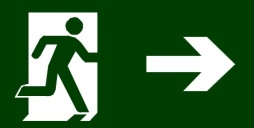 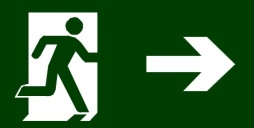 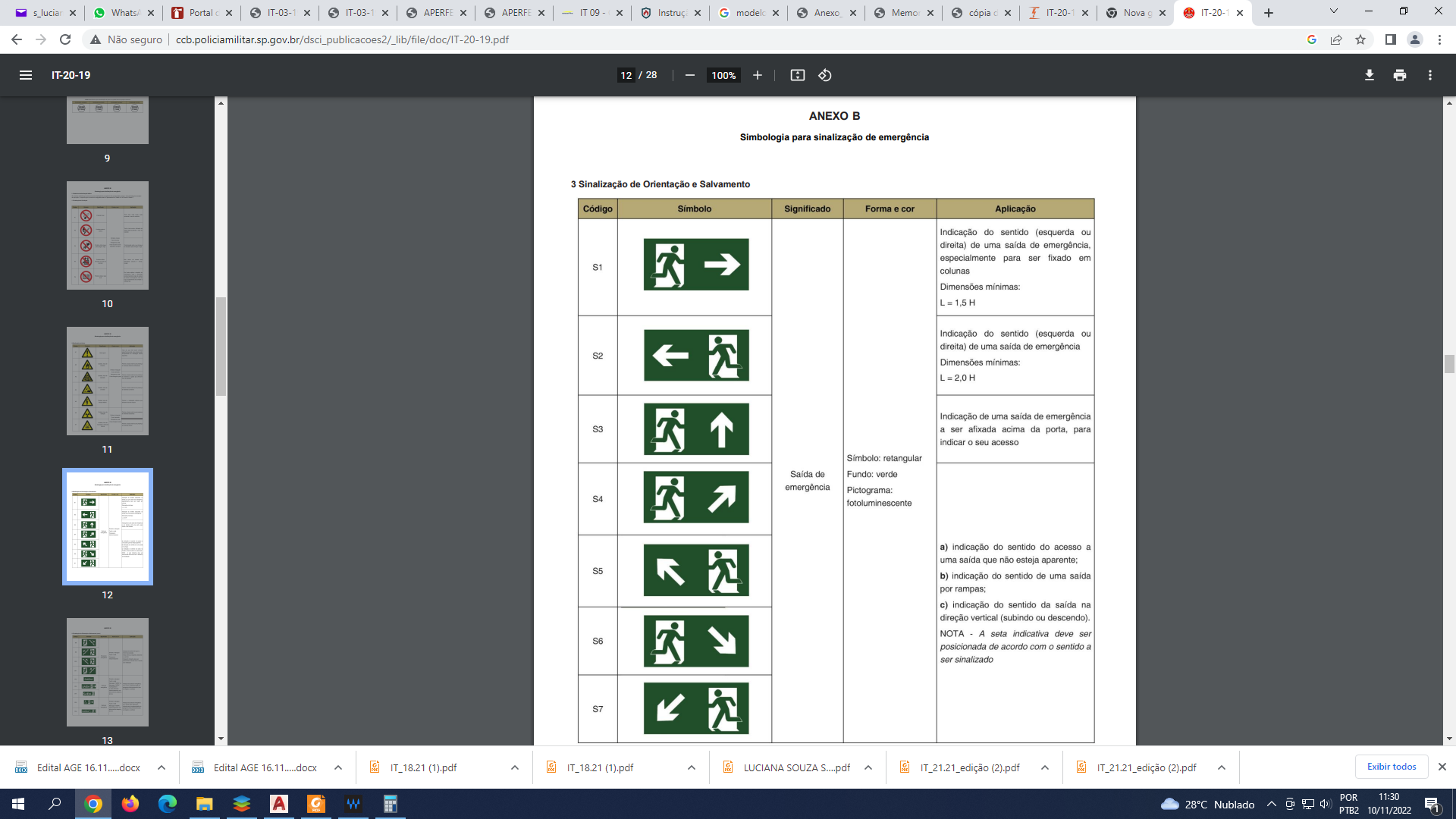 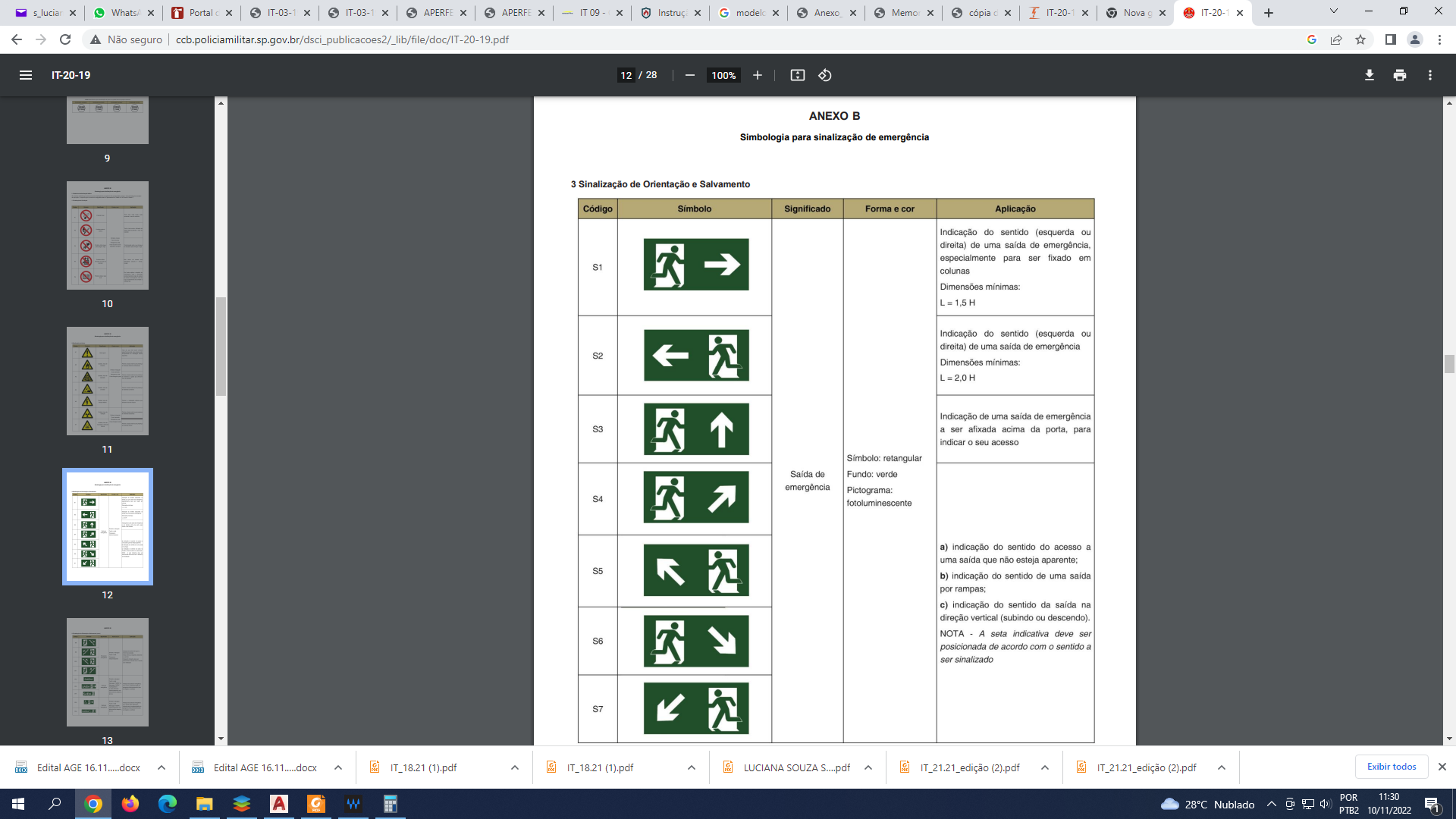 Ex:Saída          de  EmergênciaSaída          de  EmergênciaSaída          de  Emergência14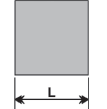 H=126mmL > 150mm H=126mmL > 150mm H=126mmL > 150mm S9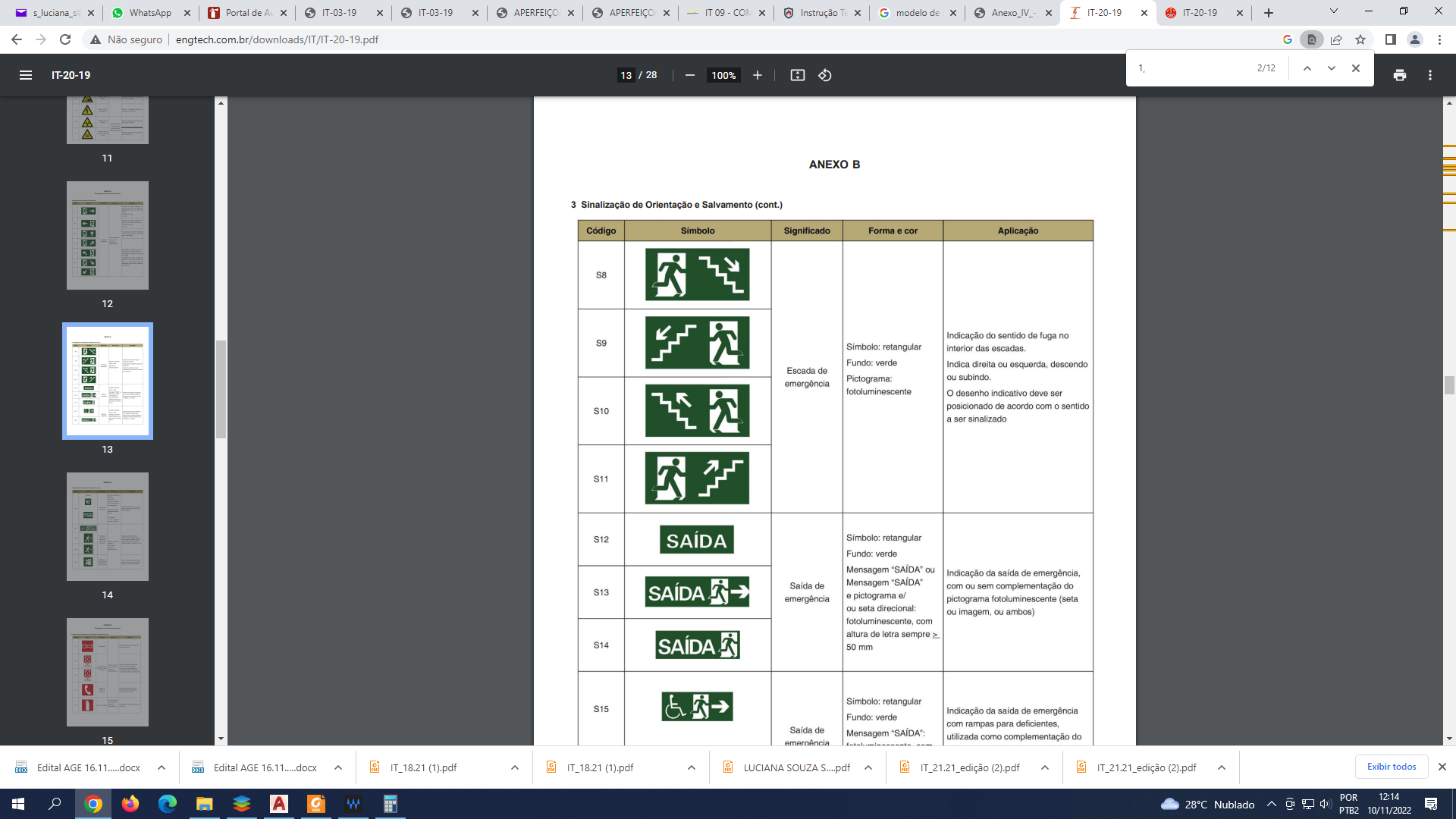 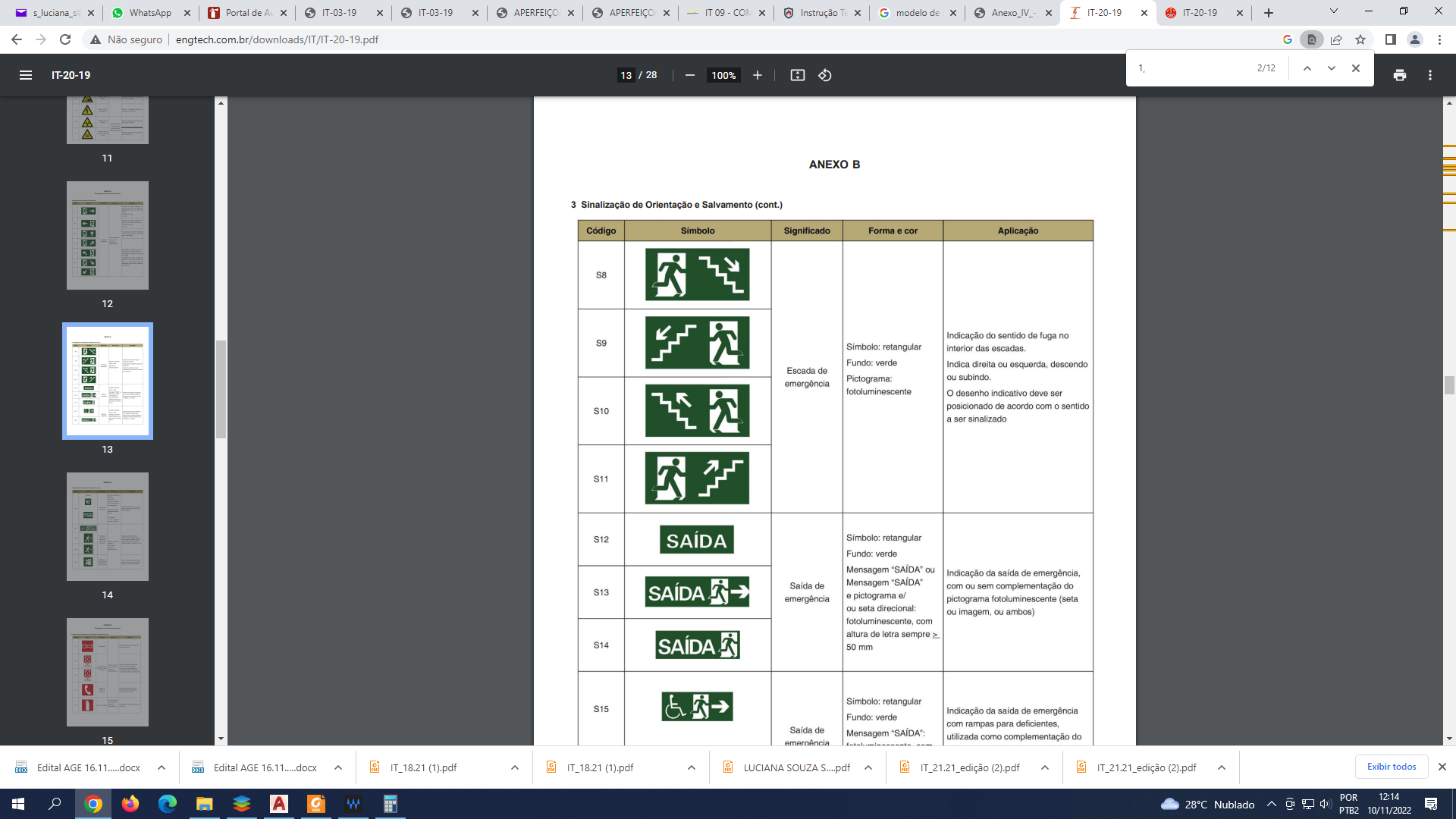 Saída          de  EmergênciaSaída          de  EmergênciaSaída          de  Emergência01H=126mmL > 150mm H=126mmL > 150mm H=126mmL > 150mm S12Saída          de  EmergênciaSaída          de  EmergênciaSaída          de  Emergência06H=126mmL > 150mm H=126mmL > 150mm H=126mmL > 150mm ( X ) Sinalização de equipamentos:forma: quadrada ou retangular; cor de fundo (cor de segurança): vermelha; cor do símbolo (cor de contraste): fotoluminescente; margem (opcional): fotoluminescente; proporcionalidades paramétricas.Altura de instalação: 1,80mLados do retângulo : 150mm ( X ) Sinalização de equipamentos:forma: quadrada ou retangular; cor de fundo (cor de segurança): vermelha; cor do símbolo (cor de contraste): fotoluminescente; margem (opcional): fotoluminescente; proporcionalidades paramétricas.Altura de instalação: 1,80mLados do retângulo : 150mm ( X ) Sinalização de equipamentos:forma: quadrada ou retangular; cor de fundo (cor de segurança): vermelha; cor do símbolo (cor de contraste): fotoluminescente; margem (opcional): fotoluminescente; proporcionalidades paramétricas.Altura de instalação: 1,80mLados do retângulo : 150mm ( X ) Sinalização de equipamentos:forma: quadrada ou retangular; cor de fundo (cor de segurança): vermelha; cor do símbolo (cor de contraste): fotoluminescente; margem (opcional): fotoluminescente; proporcionalidades paramétricas.Altura de instalação: 1,80mLados do retângulo : 150mm ( X ) Sinalização de equipamentos:forma: quadrada ou retangular; cor de fundo (cor de segurança): vermelha; cor do símbolo (cor de contraste): fotoluminescente; margem (opcional): fotoluminescente; proporcionalidades paramétricas.Altura de instalação: 1,80mLados do retângulo : 150mm ( X ) Sinalização de equipamentos:forma: quadrada ou retangular; cor de fundo (cor de segurança): vermelha; cor do símbolo (cor de contraste): fotoluminescente; margem (opcional): fotoluminescente; proporcionalidades paramétricas.Altura de instalação: 1,80mLados do retângulo : 150mm ( X ) Sinalização de equipamentos:forma: quadrada ou retangular; cor de fundo (cor de segurança): vermelha; cor do símbolo (cor de contraste): fotoluminescente; margem (opcional): fotoluminescente; proporcionalidades paramétricas.Altura de instalação: 1,80mLados do retângulo : 150mm ( X ) Sinalização de equipamentos:forma: quadrada ou retangular; cor de fundo (cor de segurança): vermelha; cor do símbolo (cor de contraste): fotoluminescente; margem (opcional): fotoluminescente; proporcionalidades paramétricas.Altura de instalação: 1,80mLados do retângulo : 150mm ( X ) Sinalização de equipamentos:forma: quadrada ou retangular; cor de fundo (cor de segurança): vermelha; cor do símbolo (cor de contraste): fotoluminescente; margem (opcional): fotoluminescente; proporcionalidades paramétricas.Altura de instalação: 1,80mLados do retângulo : 150mm ( X ) Sinalização de equipamentos:forma: quadrada ou retangular; cor de fundo (cor de segurança): vermelha; cor do símbolo (cor de contraste): fotoluminescente; margem (opcional): fotoluminescente; proporcionalidades paramétricas.Altura de instalação: 1,80mLados do retângulo : 150mm CódigoSímboloSímboloSímboloSignificadoSignificadoQuantidadeQuantidadeQuantidadeDimensõesE5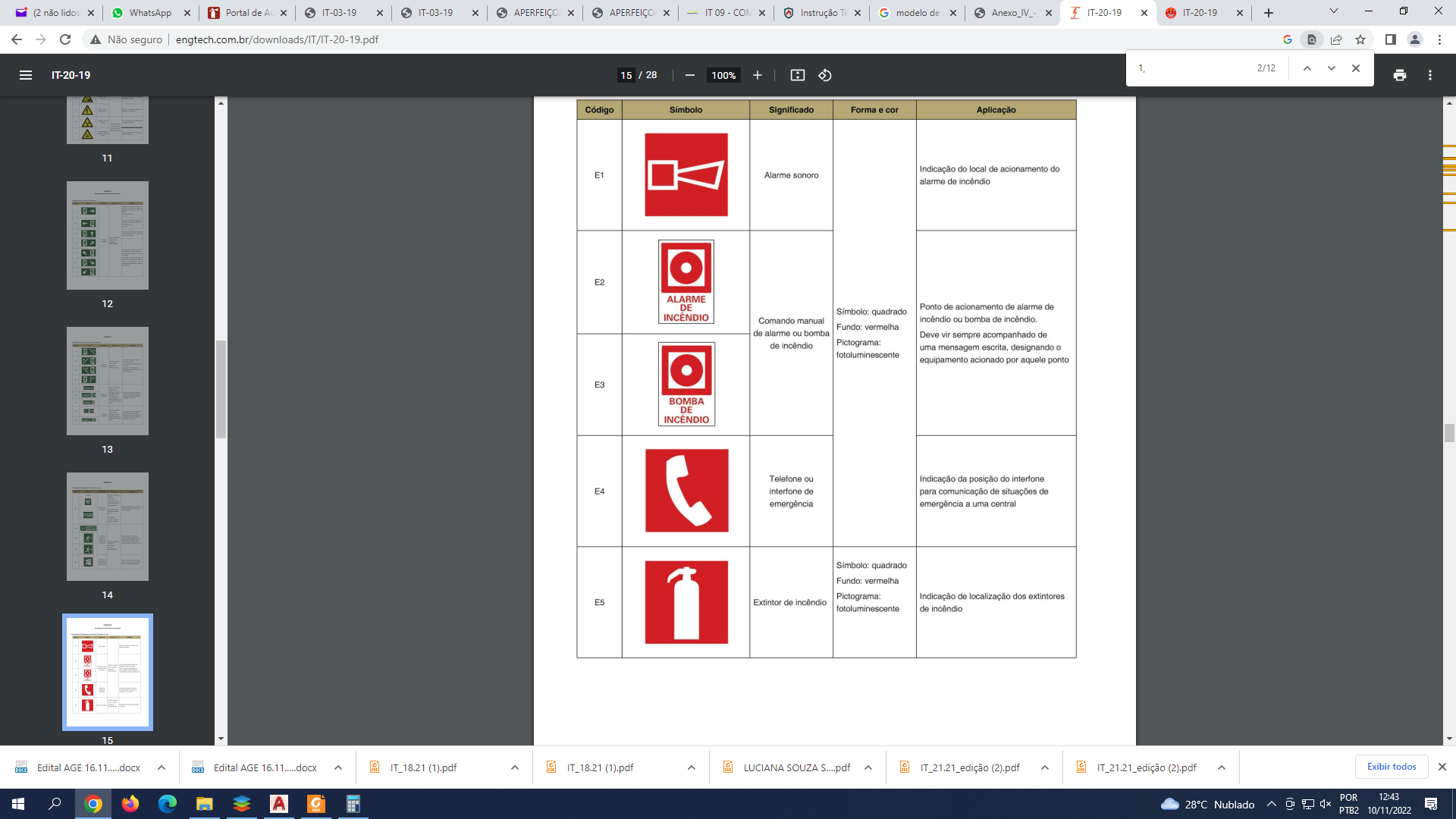 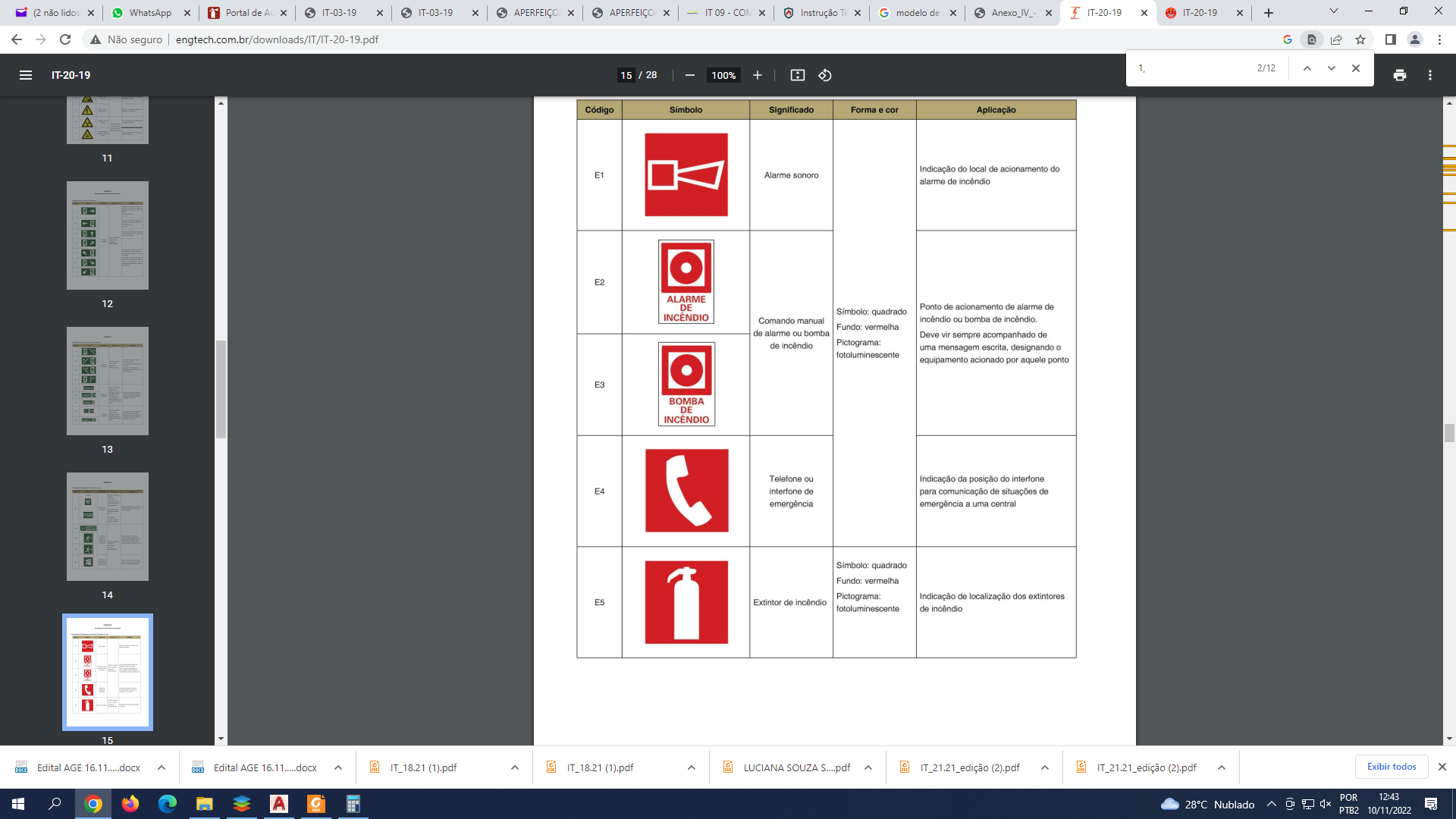 Extintor de IncêndioExtintor de Incêndio111111L > 256mm E1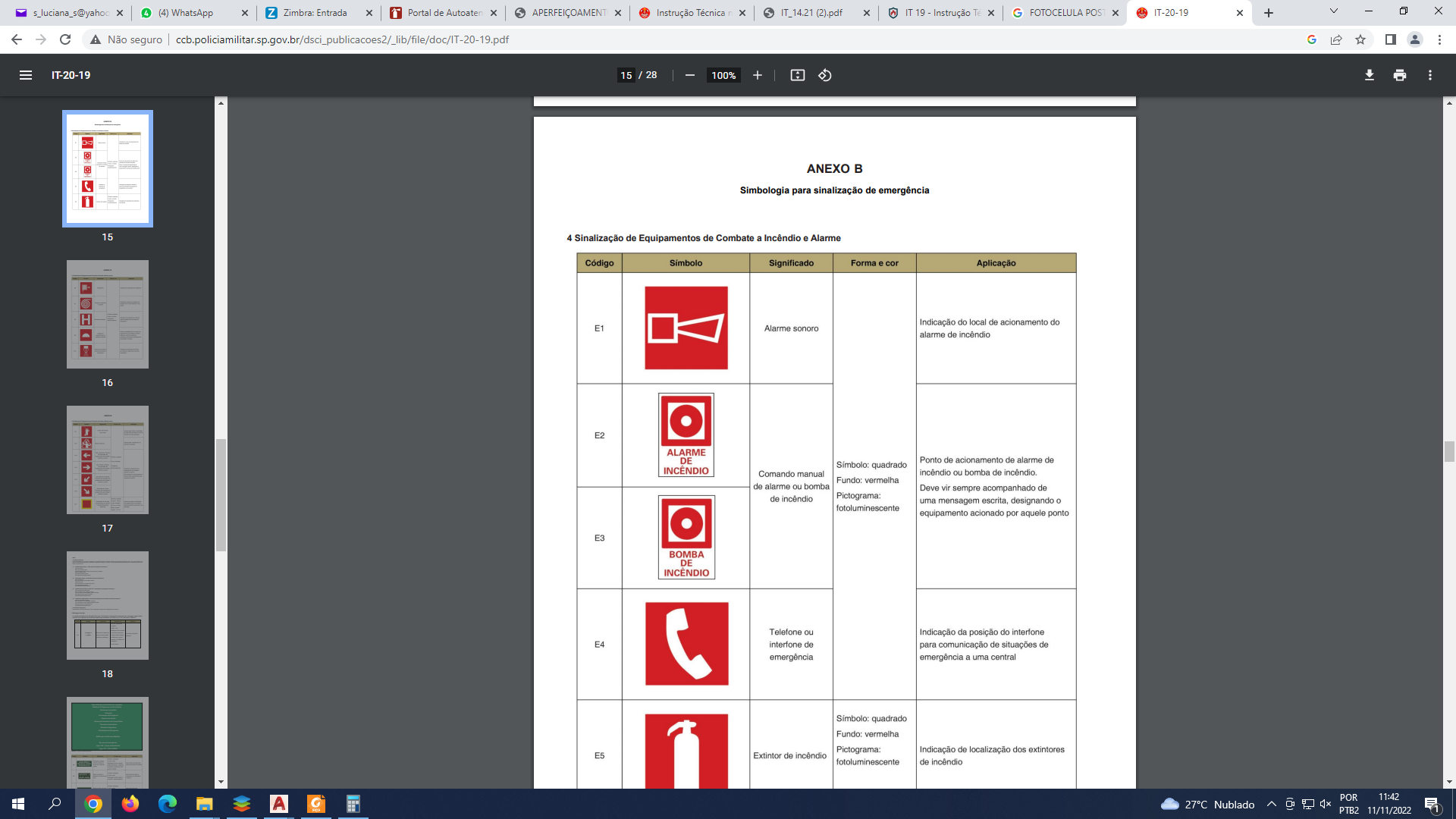 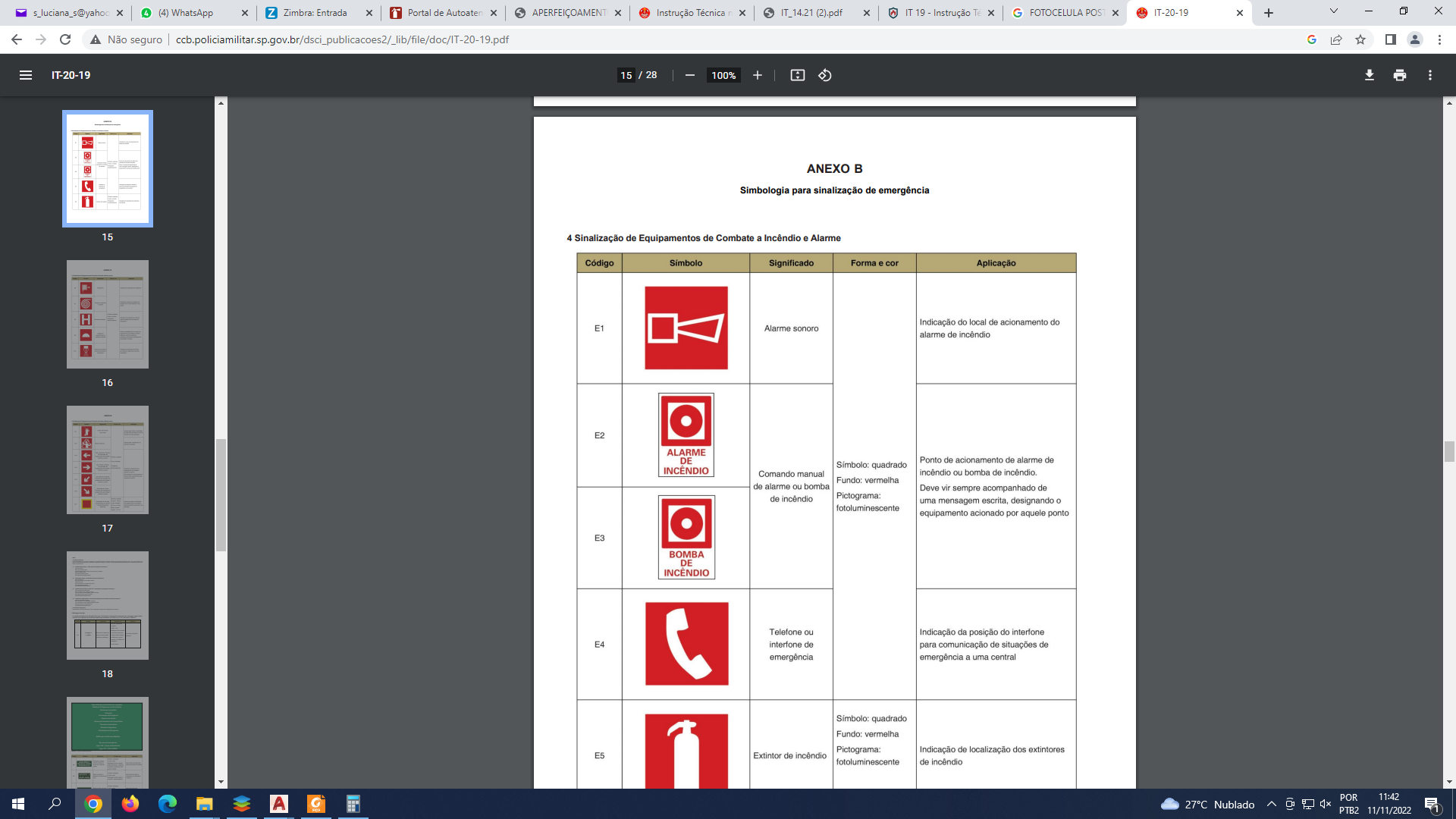 Alarme SonoroAlarme Sonoro333L > 256mm E2Comando Manual de AlarmeComando Manual de Alarme333L > 256mm                       E7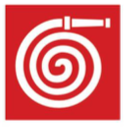 Abrigo de mangueira e hidranteAbrigo de mangueira e hidrante           3           3           3L = 20cm H = 20cm                      P4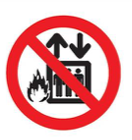 Proibido usar o elevador em caso de incêndioProibido usar o elevador em caso de incêndio            2            2            2           130x26012.1.5 Sinalização Complementar:Placa M1Altura de Instalação: 1,50mApresentar na entrada da edificação as medidas de segurança existentes no estabelecimentos conforme símbolo abaixo:12.1.5 Sinalização Complementar:Placa M1Altura de Instalação: 1,50mApresentar na entrada da edificação as medidas de segurança existentes no estabelecimentos conforme símbolo abaixo:12.1.5 Sinalização Complementar:Placa M1Altura de Instalação: 1,50mApresentar na entrada da edificação as medidas de segurança existentes no estabelecimentos conforme símbolo abaixo:12.1.5 Sinalização Complementar:Placa M1Altura de Instalação: 1,50mApresentar na entrada da edificação as medidas de segurança existentes no estabelecimentos conforme símbolo abaixo:12.1.5 Sinalização Complementar:Placa M1Altura de Instalação: 1,50mApresentar na entrada da edificação as medidas de segurança existentes no estabelecimentos conforme símbolo abaixo:12.1.5 Sinalização Complementar:Placa M1Altura de Instalação: 1,50mApresentar na entrada da edificação as medidas de segurança existentes no estabelecimentos conforme símbolo abaixo:12.1.5 Sinalização Complementar:Placa M1Altura de Instalação: 1,50mApresentar na entrada da edificação as medidas de segurança existentes no estabelecimentos conforme símbolo abaixo:12.1.5 Sinalização Complementar:Placa M1Altura de Instalação: 1,50mApresentar na entrada da edificação as medidas de segurança existentes no estabelecimentos conforme símbolo abaixo:12.1.5 Sinalização Complementar:Placa M1Altura de Instalação: 1,50mApresentar na entrada da edificação as medidas de segurança existentes no estabelecimentos conforme símbolo abaixo:12.1.5 Sinalização Complementar:Placa M1Altura de Instalação: 1,50mApresentar na entrada da edificação as medidas de segurança existentes no estabelecimentos conforme símbolo abaixo:( X ) Sinalização de indicação continuada:( X ) Sinalização de indicação continuada:( X ) Sinalização de indicação continuada:( X ) Sinalização de indicação continuada:( X ) Sinalização de indicação continuada:( X ) Sinalização de indicação continuada:( X ) Sinalização de indicação continuada:( X ) Sinalização de indicação continuada:( X ) Sinalização de indicação continuada:( X ) Sinalização de indicação continuada:CódigoSímboloSignificadoSignificadoSignificadoQuantidadeQuantidadeQuantidadeDimensõesDimensõesC1 Direção da rota de sáida. Direção da rota de sáida. Direção da rota de sáida.232323Ex:Ex:12.1.6 Notas TécnicasA sinalização de emergência deve destacar-se em relação à comunicação visual adotada para outros fins; não deve ser neutralizada pelas cores de paredes e acabamentos, dificultando a sua visualização;As expressões escritas utilizadas nas sinalizações de emergência devem seguir as regras, termos e vocábulos da língua portuguesa, podendo, complementarmente, e nunca exclusivamente, ser adotada outra língua estrangeira;Os materiais utilizados para a confecção das sinalizações de emergência devem possuir resistência mecânica, espessura suficiente para que não sejam transferidas para a superfície da placa possíveis irregularidades das superfícies onde forem aplicadas, não propagar chamas; resistir a agentes químicos e limpeza, à água e ao intemperismo.Os materiais que constituem a pintura das placas e películas devem ser atóxicos e não radioativos, devendo atender às propriedades colorimétricas, de resistência à luz e resistência mecânica.O material fotoluminescente deve atender à norma NBR 13434-3/05 – requisitos e métodos de ensaio.A sinalização de emergência complementar de rotas de saída aplicadas nos pisos acabados deve atender aos mesmos padrões exigidos para os materiais empregados na sinalização aérea do mesmo tipo.As demais sinalizações aplicadas em pisos acabados podem ser executadas em tinta que resista a desgaste, por um período de tempo considerável, decorrente de tráfego de pessoas, veículos e utilização de produtos e materiais utilizados para limpeza de pisos.A sinalização de emergência utilizada na edificação e áreas de risco deve ser objeto de inspeção periódica pelo responsável do empreendimento para efeito de manutenção, desde a simples limpeza até a substituição por outra nova, quando suas propriedades físicas e químicas deixarem de produzir o efeito visual para as quais foram confeccionadas.As correntes de suporte de elevação das placas de sinalização devem ser metálica_______________________________                                       ________________________________                       Adriano Silva de Oliveira                                                             Município de Japoatã          CREA: 271055180-2                                                              CNPJ: 13.115.910/0001-6112.1.6 Notas TécnicasA sinalização de emergência deve destacar-se em relação à comunicação visual adotada para outros fins; não deve ser neutralizada pelas cores de paredes e acabamentos, dificultando a sua visualização;As expressões escritas utilizadas nas sinalizações de emergência devem seguir as regras, termos e vocábulos da língua portuguesa, podendo, complementarmente, e nunca exclusivamente, ser adotada outra língua estrangeira;Os materiais utilizados para a confecção das sinalizações de emergência devem possuir resistência mecânica, espessura suficiente para que não sejam transferidas para a superfície da placa possíveis irregularidades das superfícies onde forem aplicadas, não propagar chamas; resistir a agentes químicos e limpeza, à água e ao intemperismo.Os materiais que constituem a pintura das placas e películas devem ser atóxicos e não radioativos, devendo atender às propriedades colorimétricas, de resistência à luz e resistência mecânica.O material fotoluminescente deve atender à norma NBR 13434-3/05 – requisitos e métodos de ensaio.A sinalização de emergência complementar de rotas de saída aplicadas nos pisos acabados deve atender aos mesmos padrões exigidos para os materiais empregados na sinalização aérea do mesmo tipo.As demais sinalizações aplicadas em pisos acabados podem ser executadas em tinta que resista a desgaste, por um período de tempo considerável, decorrente de tráfego de pessoas, veículos e utilização de produtos e materiais utilizados para limpeza de pisos.A sinalização de emergência utilizada na edificação e áreas de risco deve ser objeto de inspeção periódica pelo responsável do empreendimento para efeito de manutenção, desde a simples limpeza até a substituição por outra nova, quando suas propriedades físicas e químicas deixarem de produzir o efeito visual para as quais foram confeccionadas.As correntes de suporte de elevação das placas de sinalização devem ser metálica_______________________________                                       ________________________________                       Adriano Silva de Oliveira                                                             Município de Japoatã          CREA: 271055180-2                                                              CNPJ: 13.115.910/0001-6112.1.6 Notas TécnicasA sinalização de emergência deve destacar-se em relação à comunicação visual adotada para outros fins; não deve ser neutralizada pelas cores de paredes e acabamentos, dificultando a sua visualização;As expressões escritas utilizadas nas sinalizações de emergência devem seguir as regras, termos e vocábulos da língua portuguesa, podendo, complementarmente, e nunca exclusivamente, ser adotada outra língua estrangeira;Os materiais utilizados para a confecção das sinalizações de emergência devem possuir resistência mecânica, espessura suficiente para que não sejam transferidas para a superfície da placa possíveis irregularidades das superfícies onde forem aplicadas, não propagar chamas; resistir a agentes químicos e limpeza, à água e ao intemperismo.Os materiais que constituem a pintura das placas e películas devem ser atóxicos e não radioativos, devendo atender às propriedades colorimétricas, de resistência à luz e resistência mecânica.O material fotoluminescente deve atender à norma NBR 13434-3/05 – requisitos e métodos de ensaio.A sinalização de emergência complementar de rotas de saída aplicadas nos pisos acabados deve atender aos mesmos padrões exigidos para os materiais empregados na sinalização aérea do mesmo tipo.As demais sinalizações aplicadas em pisos acabados podem ser executadas em tinta que resista a desgaste, por um período de tempo considerável, decorrente de tráfego de pessoas, veículos e utilização de produtos e materiais utilizados para limpeza de pisos.A sinalização de emergência utilizada na edificação e áreas de risco deve ser objeto de inspeção periódica pelo responsável do empreendimento para efeito de manutenção, desde a simples limpeza até a substituição por outra nova, quando suas propriedades físicas e químicas deixarem de produzir o efeito visual para as quais foram confeccionadas.As correntes de suporte de elevação das placas de sinalização devem ser metálica_______________________________                                       ________________________________                       Adriano Silva de Oliveira                                                             Município de Japoatã          CREA: 271055180-2                                                              CNPJ: 13.115.910/0001-6112.1.6 Notas TécnicasA sinalização de emergência deve destacar-se em relação à comunicação visual adotada para outros fins; não deve ser neutralizada pelas cores de paredes e acabamentos, dificultando a sua visualização;As expressões escritas utilizadas nas sinalizações de emergência devem seguir as regras, termos e vocábulos da língua portuguesa, podendo, complementarmente, e nunca exclusivamente, ser adotada outra língua estrangeira;Os materiais utilizados para a confecção das sinalizações de emergência devem possuir resistência mecânica, espessura suficiente para que não sejam transferidas para a superfície da placa possíveis irregularidades das superfícies onde forem aplicadas, não propagar chamas; resistir a agentes químicos e limpeza, à água e ao intemperismo.Os materiais que constituem a pintura das placas e películas devem ser atóxicos e não radioativos, devendo atender às propriedades colorimétricas, de resistência à luz e resistência mecânica.O material fotoluminescente deve atender à norma NBR 13434-3/05 – requisitos e métodos de ensaio.A sinalização de emergência complementar de rotas de saída aplicadas nos pisos acabados deve atender aos mesmos padrões exigidos para os materiais empregados na sinalização aérea do mesmo tipo.As demais sinalizações aplicadas em pisos acabados podem ser executadas em tinta que resista a desgaste, por um período de tempo considerável, decorrente de tráfego de pessoas, veículos e utilização de produtos e materiais utilizados para limpeza de pisos.A sinalização de emergência utilizada na edificação e áreas de risco deve ser objeto de inspeção periódica pelo responsável do empreendimento para efeito de manutenção, desde a simples limpeza até a substituição por outra nova, quando suas propriedades físicas e químicas deixarem de produzir o efeito visual para as quais foram confeccionadas.As correntes de suporte de elevação das placas de sinalização devem ser metálica_______________________________                                       ________________________________                       Adriano Silva de Oliveira                                                             Município de Japoatã          CREA: 271055180-2                                                              CNPJ: 13.115.910/0001-6112.1.6 Notas TécnicasA sinalização de emergência deve destacar-se em relação à comunicação visual adotada para outros fins; não deve ser neutralizada pelas cores de paredes e acabamentos, dificultando a sua visualização;As expressões escritas utilizadas nas sinalizações de emergência devem seguir as regras, termos e vocábulos da língua portuguesa, podendo, complementarmente, e nunca exclusivamente, ser adotada outra língua estrangeira;Os materiais utilizados para a confecção das sinalizações de emergência devem possuir resistência mecânica, espessura suficiente para que não sejam transferidas para a superfície da placa possíveis irregularidades das superfícies onde forem aplicadas, não propagar chamas; resistir a agentes químicos e limpeza, à água e ao intemperismo.Os materiais que constituem a pintura das placas e películas devem ser atóxicos e não radioativos, devendo atender às propriedades colorimétricas, de resistência à luz e resistência mecânica.O material fotoluminescente deve atender à norma NBR 13434-3/05 – requisitos e métodos de ensaio.A sinalização de emergência complementar de rotas de saída aplicadas nos pisos acabados deve atender aos mesmos padrões exigidos para os materiais empregados na sinalização aérea do mesmo tipo.As demais sinalizações aplicadas em pisos acabados podem ser executadas em tinta que resista a desgaste, por um período de tempo considerável, decorrente de tráfego de pessoas, veículos e utilização de produtos e materiais utilizados para limpeza de pisos.A sinalização de emergência utilizada na edificação e áreas de risco deve ser objeto de inspeção periódica pelo responsável do empreendimento para efeito de manutenção, desde a simples limpeza até a substituição por outra nova, quando suas propriedades físicas e químicas deixarem de produzir o efeito visual para as quais foram confeccionadas.As correntes de suporte de elevação das placas de sinalização devem ser metálica_______________________________                                       ________________________________                       Adriano Silva de Oliveira                                                             Município de Japoatã          CREA: 271055180-2                                                              CNPJ: 13.115.910/0001-6112.1.6 Notas TécnicasA sinalização de emergência deve destacar-se em relação à comunicação visual adotada para outros fins; não deve ser neutralizada pelas cores de paredes e acabamentos, dificultando a sua visualização;As expressões escritas utilizadas nas sinalizações de emergência devem seguir as regras, termos e vocábulos da língua portuguesa, podendo, complementarmente, e nunca exclusivamente, ser adotada outra língua estrangeira;Os materiais utilizados para a confecção das sinalizações de emergência devem possuir resistência mecânica, espessura suficiente para que não sejam transferidas para a superfície da placa possíveis irregularidades das superfícies onde forem aplicadas, não propagar chamas; resistir a agentes químicos e limpeza, à água e ao intemperismo.Os materiais que constituem a pintura das placas e películas devem ser atóxicos e não radioativos, devendo atender às propriedades colorimétricas, de resistência à luz e resistência mecânica.O material fotoluminescente deve atender à norma NBR 13434-3/05 – requisitos e métodos de ensaio.A sinalização de emergência complementar de rotas de saída aplicadas nos pisos acabados deve atender aos mesmos padrões exigidos para os materiais empregados na sinalização aérea do mesmo tipo.As demais sinalizações aplicadas em pisos acabados podem ser executadas em tinta que resista a desgaste, por um período de tempo considerável, decorrente de tráfego de pessoas, veículos e utilização de produtos e materiais utilizados para limpeza de pisos.A sinalização de emergência utilizada na edificação e áreas de risco deve ser objeto de inspeção periódica pelo responsável do empreendimento para efeito de manutenção, desde a simples limpeza até a substituição por outra nova, quando suas propriedades físicas e químicas deixarem de produzir o efeito visual para as quais foram confeccionadas.As correntes de suporte de elevação das placas de sinalização devem ser metálica_______________________________                                       ________________________________                       Adriano Silva de Oliveira                                                             Município de Japoatã          CREA: 271055180-2                                                              CNPJ: 13.115.910/0001-6112.1.6 Notas TécnicasA sinalização de emergência deve destacar-se em relação à comunicação visual adotada para outros fins; não deve ser neutralizada pelas cores de paredes e acabamentos, dificultando a sua visualização;As expressões escritas utilizadas nas sinalizações de emergência devem seguir as regras, termos e vocábulos da língua portuguesa, podendo, complementarmente, e nunca exclusivamente, ser adotada outra língua estrangeira;Os materiais utilizados para a confecção das sinalizações de emergência devem possuir resistência mecânica, espessura suficiente para que não sejam transferidas para a superfície da placa possíveis irregularidades das superfícies onde forem aplicadas, não propagar chamas; resistir a agentes químicos e limpeza, à água e ao intemperismo.Os materiais que constituem a pintura das placas e películas devem ser atóxicos e não radioativos, devendo atender às propriedades colorimétricas, de resistência à luz e resistência mecânica.O material fotoluminescente deve atender à norma NBR 13434-3/05 – requisitos e métodos de ensaio.A sinalização de emergência complementar de rotas de saída aplicadas nos pisos acabados deve atender aos mesmos padrões exigidos para os materiais empregados na sinalização aérea do mesmo tipo.As demais sinalizações aplicadas em pisos acabados podem ser executadas em tinta que resista a desgaste, por um período de tempo considerável, decorrente de tráfego de pessoas, veículos e utilização de produtos e materiais utilizados para limpeza de pisos.A sinalização de emergência utilizada na edificação e áreas de risco deve ser objeto de inspeção periódica pelo responsável do empreendimento para efeito de manutenção, desde a simples limpeza até a substituição por outra nova, quando suas propriedades físicas e químicas deixarem de produzir o efeito visual para as quais foram confeccionadas.As correntes de suporte de elevação das placas de sinalização devem ser metálica_______________________________                                       ________________________________                       Adriano Silva de Oliveira                                                             Município de Japoatã          CREA: 271055180-2                                                              CNPJ: 13.115.910/0001-6112.1.6 Notas TécnicasA sinalização de emergência deve destacar-se em relação à comunicação visual adotada para outros fins; não deve ser neutralizada pelas cores de paredes e acabamentos, dificultando a sua visualização;As expressões escritas utilizadas nas sinalizações de emergência devem seguir as regras, termos e vocábulos da língua portuguesa, podendo, complementarmente, e nunca exclusivamente, ser adotada outra língua estrangeira;Os materiais utilizados para a confecção das sinalizações de emergência devem possuir resistência mecânica, espessura suficiente para que não sejam transferidas para a superfície da placa possíveis irregularidades das superfícies onde forem aplicadas, não propagar chamas; resistir a agentes químicos e limpeza, à água e ao intemperismo.Os materiais que constituem a pintura das placas e películas devem ser atóxicos e não radioativos, devendo atender às propriedades colorimétricas, de resistência à luz e resistência mecânica.O material fotoluminescente deve atender à norma NBR 13434-3/05 – requisitos e métodos de ensaio.A sinalização de emergência complementar de rotas de saída aplicadas nos pisos acabados deve atender aos mesmos padrões exigidos para os materiais empregados na sinalização aérea do mesmo tipo.As demais sinalizações aplicadas em pisos acabados podem ser executadas em tinta que resista a desgaste, por um período de tempo considerável, decorrente de tráfego de pessoas, veículos e utilização de produtos e materiais utilizados para limpeza de pisos.A sinalização de emergência utilizada na edificação e áreas de risco deve ser objeto de inspeção periódica pelo responsável do empreendimento para efeito de manutenção, desde a simples limpeza até a substituição por outra nova, quando suas propriedades físicas e químicas deixarem de produzir o efeito visual para as quais foram confeccionadas.As correntes de suporte de elevação das placas de sinalização devem ser metálica_______________________________                                       ________________________________                       Adriano Silva de Oliveira                                                             Município de Japoatã          CREA: 271055180-2                                                              CNPJ: 13.115.910/0001-6112.1.6 Notas TécnicasA sinalização de emergência deve destacar-se em relação à comunicação visual adotada para outros fins; não deve ser neutralizada pelas cores de paredes e acabamentos, dificultando a sua visualização;As expressões escritas utilizadas nas sinalizações de emergência devem seguir as regras, termos e vocábulos da língua portuguesa, podendo, complementarmente, e nunca exclusivamente, ser adotada outra língua estrangeira;Os materiais utilizados para a confecção das sinalizações de emergência devem possuir resistência mecânica, espessura suficiente para que não sejam transferidas para a superfície da placa possíveis irregularidades das superfícies onde forem aplicadas, não propagar chamas; resistir a agentes químicos e limpeza, à água e ao intemperismo.Os materiais que constituem a pintura das placas e películas devem ser atóxicos e não radioativos, devendo atender às propriedades colorimétricas, de resistência à luz e resistência mecânica.O material fotoluminescente deve atender à norma NBR 13434-3/05 – requisitos e métodos de ensaio.A sinalização de emergência complementar de rotas de saída aplicadas nos pisos acabados deve atender aos mesmos padrões exigidos para os materiais empregados na sinalização aérea do mesmo tipo.As demais sinalizações aplicadas em pisos acabados podem ser executadas em tinta que resista a desgaste, por um período de tempo considerável, decorrente de tráfego de pessoas, veículos e utilização de produtos e materiais utilizados para limpeza de pisos.A sinalização de emergência utilizada na edificação e áreas de risco deve ser objeto de inspeção periódica pelo responsável do empreendimento para efeito de manutenção, desde a simples limpeza até a substituição por outra nova, quando suas propriedades físicas e químicas deixarem de produzir o efeito visual para as quais foram confeccionadas.As correntes de suporte de elevação das placas de sinalização devem ser metálica_______________________________                                       ________________________________                       Adriano Silva de Oliveira                                                             Município de Japoatã          CREA: 271055180-2                                                              CNPJ: 13.115.910/0001-6112.1.6 Notas TécnicasA sinalização de emergência deve destacar-se em relação à comunicação visual adotada para outros fins; não deve ser neutralizada pelas cores de paredes e acabamentos, dificultando a sua visualização;As expressões escritas utilizadas nas sinalizações de emergência devem seguir as regras, termos e vocábulos da língua portuguesa, podendo, complementarmente, e nunca exclusivamente, ser adotada outra língua estrangeira;Os materiais utilizados para a confecção das sinalizações de emergência devem possuir resistência mecânica, espessura suficiente para que não sejam transferidas para a superfície da placa possíveis irregularidades das superfícies onde forem aplicadas, não propagar chamas; resistir a agentes químicos e limpeza, à água e ao intemperismo.Os materiais que constituem a pintura das placas e películas devem ser atóxicos e não radioativos, devendo atender às propriedades colorimétricas, de resistência à luz e resistência mecânica.O material fotoluminescente deve atender à norma NBR 13434-3/05 – requisitos e métodos de ensaio.A sinalização de emergência complementar de rotas de saída aplicadas nos pisos acabados deve atender aos mesmos padrões exigidos para os materiais empregados na sinalização aérea do mesmo tipo.As demais sinalizações aplicadas em pisos acabados podem ser executadas em tinta que resista a desgaste, por um período de tempo considerável, decorrente de tráfego de pessoas, veículos e utilização de produtos e materiais utilizados para limpeza de pisos.A sinalização de emergência utilizada na edificação e áreas de risco deve ser objeto de inspeção periódica pelo responsável do empreendimento para efeito de manutenção, desde a simples limpeza até a substituição por outra nova, quando suas propriedades físicas e químicas deixarem de produzir o efeito visual para as quais foram confeccionadas.As correntes de suporte de elevação das placas de sinalização devem ser metálica_______________________________                                       ________________________________                       Adriano Silva de Oliveira                                                             Município de Japoatã          CREA: 271055180-2                                                              CNPJ: 13.115.910/0001-6113 – Saída de Emergência13 – Saída de Emergência13 – Saída de Emergência13 – Saída de Emergência13 – Saída de Emergência13.1 Tipo de Escada:(   ) Escada Enclausurada Protegida                         ( X ) Não Enclausurada (Escada Comum)(   ) Escada Enclausurada à Prova de Fumaça        (   ) Não Há Escada(   ) Escada  Pressurizada                                            (   ) Escada aberta Externa13.1 Tipo de Escada:(   ) Escada Enclausurada Protegida                         ( X ) Não Enclausurada (Escada Comum)(   ) Escada Enclausurada à Prova de Fumaça        (   ) Não Há Escada(   ) Escada  Pressurizada                                            (   ) Escada aberta Externa13.1 Tipo de Escada:(   ) Escada Enclausurada Protegida                         ( X ) Não Enclausurada (Escada Comum)(   ) Escada Enclausurada à Prova de Fumaça        (   ) Não Há Escada(   ) Escada  Pressurizada                                            (   ) Escada aberta Externa13.1 Tipo de Escada:(   ) Escada Enclausurada Protegida                         ( X ) Não Enclausurada (Escada Comum)(   ) Escada Enclausurada à Prova de Fumaça        (   ) Não Há Escada(   ) Escada  Pressurizada                                            (   ) Escada aberta Externa13.1 Tipo de Escada:(   ) Escada Enclausurada Protegida                         ( X ) Não Enclausurada (Escada Comum)(   ) Escada Enclausurada à Prova de Fumaça        (   ) Não Há Escada(   ) Escada  Pressurizada                                            (   ) Escada aberta Externa13.2 Características das saídas de emergênciaÁrea do maior pavimento: 942,40m²Largura da escada: 1,30mLargura dos Corredores: 3,08m e 2,20mAltura do espelho dos degraus: 0,18mLargura do piso do degrau: 0,30mLargura x altura da porta da escada: Não tem porta de acesso a escadaTempo de resistência ao fogo da escada: 60minInclinação da rampas: 8,33%Altura do corrimão : 0,92mMaterial do corrimão: Aço inox13.2 Características das saídas de emergênciaÁrea do maior pavimento: 942,40m²Largura da escada: 1,30mLargura dos Corredores: 3,08m e 2,20mAltura do espelho dos degraus: 0,18mLargura do piso do degrau: 0,30mLargura x altura da porta da escada: Não tem porta de acesso a escadaTempo de resistência ao fogo da escada: 60minInclinação da rampas: 8,33%Altura do corrimão : 0,92mMaterial do corrimão: Aço inox13.2 Características das saídas de emergênciaÁrea do maior pavimento: 942,40m²Largura da escada: 1,30mLargura dos Corredores: 3,08m e 2,20mAltura do espelho dos degraus: 0,18mLargura do piso do degrau: 0,30mLargura x altura da porta da escada: Não tem porta de acesso a escadaTempo de resistência ao fogo da escada: 60minInclinação da rampas: 8,33%Altura do corrimão : 0,92mMaterial do corrimão: Aço inox13.2 Características das saídas de emergênciaÁrea do maior pavimento: 942,40m²Largura da escada: 1,30mLargura dos Corredores: 3,08m e 2,20mAltura do espelho dos degraus: 0,18mLargura do piso do degrau: 0,30mLargura x altura da porta da escada: Não tem porta de acesso a escadaTempo de resistência ao fogo da escada: 60minInclinação da rampas: 8,33%Altura do corrimão : 0,92mMaterial do corrimão: Aço inox13.2 Características das saídas de emergênciaÁrea do maior pavimento: 942,40m²Largura da escada: 1,30mLargura dos Corredores: 3,08m e 2,20mAltura do espelho dos degraus: 0,18mLargura do piso do degrau: 0,30mLargura x altura da porta da escada: Não tem porta de acesso a escadaTempo de resistência ao fogo da escada: 60minInclinação da rampas: 8,33%Altura do corrimão : 0,92mMaterial do corrimão: Aço inox13.3 Distância máxima a Percorrer Conforme tabela 02 anexo “B” da IT 11 vigente:Térreo: 10,90m                                                          Primeiro Pavimento: 43,40m13.3 Distância máxima a Percorrer Conforme tabela 02 anexo “B” da IT 11 vigente:Térreo: 10,90m                                                          Primeiro Pavimento: 43,40m13.3 Distância máxima a Percorrer Conforme tabela 02 anexo “B” da IT 11 vigente:Térreo: 10,90m                                                          Primeiro Pavimento: 43,40m13.3 Distância máxima a Percorrer Conforme tabela 02 anexo “B” da IT 11 vigente:Térreo: 10,90m                                                          Primeiro Pavimento: 43,40m13.3 Distância máxima a Percorrer Conforme tabela 02 anexo “B” da IT 11 vigente:Térreo: 10,90m                                                          Primeiro Pavimento: 43,40m13.4 Memorial de Cálculo da População Conforme  IT11 vigente (N=P/C):TÉRREO: 140,87 / 5 (C-2) = 29 PESSOASSUPERIOR: 942,40 / 5 (C-2) = 190 PESSOASTOTAL DE PESSOAS: aprox. 219 PESSOASN = P/C = 140,87/100 = 1,48 = 2up (portas) = 2x0,55 = 1,10mtérreo e não possui rampas, acessos, descargas, etc.N = P/C = 942,40/100 = 9,42 = 10up (portas) = 10x0,55 = 5,50mN = P/C = 942,40/100 = 9,42 = 10up (acessos e descargas) = 10x0,55 = 5,5m;N = P/C = 942,40/75 = 12,56 = 13up (escadas/rampas) = 13x0,55 = 7,15m.13.4 Memorial de Cálculo da População Conforme  IT11 vigente (N=P/C):TÉRREO: 140,87 / 5 (C-2) = 29 PESSOASSUPERIOR: 942,40 / 5 (C-2) = 190 PESSOASTOTAL DE PESSOAS: aprox. 219 PESSOASN = P/C = 140,87/100 = 1,48 = 2up (portas) = 2x0,55 = 1,10mtérreo e não possui rampas, acessos, descargas, etc.N = P/C = 942,40/100 = 9,42 = 10up (portas) = 10x0,55 = 5,50mN = P/C = 942,40/100 = 9,42 = 10up (acessos e descargas) = 10x0,55 = 5,5m;N = P/C = 942,40/75 = 12,56 = 13up (escadas/rampas) = 13x0,55 = 7,15m.13.4 Memorial de Cálculo da População Conforme  IT11 vigente (N=P/C):TÉRREO: 140,87 / 5 (C-2) = 29 PESSOASSUPERIOR: 942,40 / 5 (C-2) = 190 PESSOASTOTAL DE PESSOAS: aprox. 219 PESSOASN = P/C = 140,87/100 = 1,48 = 2up (portas) = 2x0,55 = 1,10mtérreo e não possui rampas, acessos, descargas, etc.N = P/C = 942,40/100 = 9,42 = 10up (portas) = 10x0,55 = 5,50mN = P/C = 942,40/100 = 9,42 = 10up (acessos e descargas) = 10x0,55 = 5,5m;N = P/C = 942,40/75 = 12,56 = 13up (escadas/rampas) = 13x0,55 = 7,15m.13.4 Memorial de Cálculo da População Conforme  IT11 vigente (N=P/C):TÉRREO: 140,87 / 5 (C-2) = 29 PESSOASSUPERIOR: 942,40 / 5 (C-2) = 190 PESSOASTOTAL DE PESSOAS: aprox. 219 PESSOASN = P/C = 140,87/100 = 1,48 = 2up (portas) = 2x0,55 = 1,10mtérreo e não possui rampas, acessos, descargas, etc.N = P/C = 942,40/100 = 9,42 = 10up (portas) = 10x0,55 = 5,50mN = P/C = 942,40/100 = 9,42 = 10up (acessos e descargas) = 10x0,55 = 5,5m;N = P/C = 942,40/75 = 12,56 = 13up (escadas/rampas) = 13x0,55 = 7,15m.13.4 Memorial de Cálculo da População Conforme  IT11 vigente (N=P/C):TÉRREO: 140,87 / 5 (C-2) = 29 PESSOASSUPERIOR: 942,40 / 5 (C-2) = 190 PESSOASTOTAL DE PESSOAS: aprox. 219 PESSOASN = P/C = 140,87/100 = 1,48 = 2up (portas) = 2x0,55 = 1,10mtérreo e não possui rampas, acessos, descargas, etc.N = P/C = 942,40/100 = 9,42 = 10up (portas) = 10x0,55 = 5,50mN = P/C = 942,40/100 = 9,42 = 10up (acessos e descargas) = 10x0,55 = 5,5m;N = P/C = 942,40/75 = 12,56 = 13up (escadas/rampas) = 13x0,55 = 7,15m.PAVIMENTOÁREA DO PAV.N (UNIDADES DE PASSAGEM)N (UNIDADES DE PASSAGEM)N (UNIDADES DE PASSAGEM)N (UNIDADES DE PASSAGEM)TÉRREO140,87PORTAS2UPACESSOS/DESCARGAS—ESCADAS\RAMPAS—ESCADAS\RAMPAS—SUPERIOR942,40PORTAS10UPACESSO/DESCARGAS10UPESCADAS\RAMPAS13UPESCADAS\RAMPAS13UP13.5 Notas TécnicasO piso das escadas e rampas deverão ser antiderrapantes com, no mínimo 0,5 de coeficiente de atrito dinâmico, conforme norma brasileira ou internacionalmente reconhecida, e permanecer antiderrapante com o uso;Os corrimãos resistirão a carga de 900N em qualquer direção e em ambos os sentidos;_______________________________                                       ________________________________                     Adriano Silva de Oliveira                                                             Município de Japoatã         CREA: 271055180-2                                                                CNPJ: 13.115.910/0001-6113.5 Notas TécnicasO piso das escadas e rampas deverão ser antiderrapantes com, no mínimo 0,5 de coeficiente de atrito dinâmico, conforme norma brasileira ou internacionalmente reconhecida, e permanecer antiderrapante com o uso;Os corrimãos resistirão a carga de 900N em qualquer direção e em ambos os sentidos;_______________________________                                       ________________________________                     Adriano Silva de Oliveira                                                             Município de Japoatã         CREA: 271055180-2                                                                CNPJ: 13.115.910/0001-6113.5 Notas TécnicasO piso das escadas e rampas deverão ser antiderrapantes com, no mínimo 0,5 de coeficiente de atrito dinâmico, conforme norma brasileira ou internacionalmente reconhecida, e permanecer antiderrapante com o uso;Os corrimãos resistirão a carga de 900N em qualquer direção e em ambos os sentidos;_______________________________                                       ________________________________                     Adriano Silva de Oliveira                                                             Município de Japoatã         CREA: 271055180-2                                                                CNPJ: 13.115.910/0001-6113.5 Notas TécnicasO piso das escadas e rampas deverão ser antiderrapantes com, no mínimo 0,5 de coeficiente de atrito dinâmico, conforme norma brasileira ou internacionalmente reconhecida, e permanecer antiderrapante com o uso;Os corrimãos resistirão a carga de 900N em qualquer direção e em ambos os sentidos;_______________________________                                       ________________________________                     Adriano Silva de Oliveira                                                             Município de Japoatã         CREA: 271055180-2                                                                CNPJ: 13.115.910/0001-6113.5 Notas TécnicasO piso das escadas e rampas deverão ser antiderrapantes com, no mínimo 0,5 de coeficiente de atrito dinâmico, conforme norma brasileira ou internacionalmente reconhecida, e permanecer antiderrapante com o uso;Os corrimãos resistirão a carga de 900N em qualquer direção e em ambos os sentidos;_______________________________                                       ________________________________                     Adriano Silva de Oliveira                                                             Município de Japoatã         CREA: 271055180-2                                                                CNPJ: 13.115.910/0001-61HIDRANTESTipo de Sistema: TIPO 3Abastecimento de água:( X )   Reservatório elevado(superior);(  ) Reservatório com fundo elevado ou com fundo ao nível do solo, semienterrado ou subterrâneo (justificar);Outros:Quantidade de Reserva Técnica de Incêndio (m³): 12m³Tipo de construção do reservatório: Aço galvanizadoReservatório:(  x   ) Reservatório exclusivo;(  ) Reservatório fornece água para outros serviços.Tipo de mangueira conforme tabela 4: TIPO 3Linhas de mangueiras por abrigo: 30mQuantidade de lances: 2Comprimento de cada lance: 15mDiâmetro: 40mmEsguichos: 40mmTipo: REGULÁVELDiâmetro do requinte: 40mm  Tubulações:Material: AÇO GALVANIZADODiâmetro: 40mmBombas de combate:  Modelo: R179Altura manométrica: 30mcaVazão: 200l/minPotência: 10 CVQuantidade: 02 bombas (01 a combustão e  01 elétrica)  Tipo do sistema conforme tabela 3: TIPO 03 Pressão nos hidrantes hidraulicamente mais desfavoráveis: Ho = 40.03 mca  Hi1: 41.69 mca Vazão no hidrante hidraulicamente mais desfavorável: (I/min) = 235,2 L/minHo: 3.92 L/s Apresentar o Memorial de Cálculo do Sistema de Hidrantes conforme IT22 do CBPMESP vigente:Peça Pavimento Nível geométrico (m) Vazão (l/s) Pressão (m.c.a.) Hi3Incêndio Hidrante - mangueira 2.1/2 - 30m 
requinte 2.1/2 - 40 mm (Risco 3) TERREO 4.50 4.00 41.69 Hidrante analisado Incêndio Hidrante - mangueira 2.1/2 - 30m 
requinte 2.1/2 - 40 mm (Risco 3) TERREO 4.50 3.92 40.03 Trecho de recalque Trecho de recalque Trecho de recalque Trecho de recalque Trecho de recalque Trecho de recalque Trecho de recalque Trecho de recalque Trecho de recalque Trecho de recalque Trecho de recalque Trecho de recalque Trecho de recalque Trecho Vazão 
(l/s) Ø 
(mm) Veloc. 
(m/s) Comprimento (m) Comprimento (m) Comprimento (m) J 
(m/m) Perda 
(m.c.a.) Altura 
(m) Desnível 
(m) Pressões (m.c.a.) Pressões (m.c.a.) Trecho Vazão 
(l/s) Ø 
(mm) Veloc. 
(m/s) Conduto Equiv. Total J 
(m/m) Perda 
(m.c.a.) Altura 
(m) Desnível 
(m) Disp. Jusante 1-2 7.92 60 2.80 0.50 0.00 0.50 0.1730 0.09 7.22 -0.50 49.12 49.03 2-3 7.92 60 2.80 0.24 0.40 0.64 0.1730 0.11 7.72 -0.24 48.79 48.68 3-4 7.92 60 2.80 0.26 5.20 5.46 0.1730 0.94 7.96 -0.26 48.42 47.47 4-5 7.92 60 2.80 0.27 2.40 2.67 0.1730 0.46 8.22 0.00 47.47 47.01 5-6 7.92 60 2.80 1.00 0.00 1.00 0.1730 0.17 8.22 1.00 48.01 47.84 6-7 7.92 60 2.80 1.31 2.40 3.71 0.1730 0.64 7.22 0.00 47.84 47.20 7-8 7.92 60 2.80 1.18 2.40 3.58 0.1730 0.62 7.22 0.00 47.20 46.58 8-9 7.92 60 2.80 0.20 2.40 2.60 0.1730 0.45 7.22 -0.20 46.38 45.93 9-10 7.92 60 2.80 0.18 2.40 2.58 0.1730 0.45 7.42 0.00 45.93 45.48 10-11 7.92 60 2.80 0.72 3.40 4.12 0.1730 0.71 7.42 0.72 46.20 45.49 11-12 3.92 60 1.39 0.18 0.00 0.18 0.0438 0.01 6.70 0.00 45.49 45.48 12-13 3.92 60 1.39 3.38 2.40 5.78 0.0438 0.25 6.70 0.00 45.48 45.23 13-14 3.92 60 1.39 28.85 2.40 31.25 0.0438 1.37 6.70 0.00 45.23 43.86 14-15 3.92 60 1.39 0.12 3.40 3.52 0.0438 0.15 6.70 0.00 43.86 43.71 15-16 3.92 60 1.39 2.20 2.40 4.60 0.0438 0.20 6.70 2.20 45.91 45.70 16-17 3.92 60 1.39 0.20 2.40 2.60 0.0438 0.11 4.50 0.00 45.70 45.59 17-18 3.92 60 1.39 0.00 20.00 20.00 0.0438 5.56 4.50 0.00 45.59 40.03 Trecho de sucção Trecho de sucção Trecho de sucção Trecho de sucção Trecho de sucção Trecho de sucção Trecho de sucção Trecho de sucção Trecho de sucção Trecho de sucção Trecho de sucção Trecho de sucção Trecho de sucção Trecho Vazão 
(l/s) Ø 
(mm) Veloc. 
(m/s) Comprimento (m) Comprimento (m) Comprimento (m) J 
(m/m) Perda 
(m.c.a.) Altura 
(m) Desnível 
(m) Pressões (m.c.a.) Pressões (m.c.a.) Trecho Vazão 
(l/s) Ø 
(mm) Veloc. 
(m/s) Conduto Equiv. Total J 
(m/m) Perda 
(m.c.a.) Altura 
(m) Desnível 
(m) Disp. Jusante 1-2 7.92 60 2.80 0.20 17.00 17.20 0.1730 2.97 7.02 -0.20 53.32 50.34 2-3 7.92 60 2.80 1.05 2.40 3.45 0.1730 0.60 7.22 0.00 50.34 49.75 3-4 7.92 60 2.80 0.35 0.40 0.75 0.1730 0.13 7.22 0.00 49.75 49.62 4-5 7.92 60 2.80 0.00 0.00 0.00 0.1730 0.00 7.22 0.00 49.62 49.62 Altura manométrica (m.c.a.) Altura manométrica (m.c.a.) Altura manométrica (m.c.a.) Altura manométrica (m.c.a.) Altura manométrica (m.c.a.) Altura manométrica (m.c.a.) Altura manométrica (m.c.a.) Vazão de projeto (l/s) NPSH disponível (mca) NPSH requerido (mca) Potência efetiva (CV) Recalque Recalque Recalque Recalque Sucção Sucção Total Vazão de projeto (l/s) NPSH disponível (mca) NPSH requerido (mca) Potência efetiva (CV) Altura Perda Mangueira Esguicho Altura Perda Total Vazão de projeto (l/s) NPSH disponível (mca) NPSH requerido (mca) Potência efetiva (CV) 2.72 7.62 0.85 3.84 0.20 3.70 53.52 7.92 6.19 5.42 8.76 Trecho de recalque Trecho de recalque Trecho de recalque Trecho de recalque Trecho de recalque Trecho de recalque Conexões Conexões Conexões Conexões L equivalente (m) L equivalente (m) Material Grupo Item Quant. Unitária Total BH 2.1/2" x 2.1/2" 10CV R179 1 0.00 0.00 FºGº Registro bruto de gaveta industrial 2.1/2" 1 0.40 0.40 FºGº Válvula de retençao horizontal c/ FºGº 2.1/2" 1 5.20 5.20 FºGº Cotovelo 90 2.1/2" 9 2.40 21.60 FºGº Te 2.1/2" 2 3.40 6.80 Hidrante - mangueira 2.1/2 - 30m requinte 2.1/2 - 40 mm (Risco 3) 1 20.00 20.00 Trecho de sucção Trecho de sucção Trecho de sucção Trecho de sucção Trecho de sucção Trecho de sucção Conexões Conexões Conexões Conexões L equivalente (m) L equivalente (m) Material Grupo Item Quant. Unitária Total FºGº Válvula de succão (poco) c/ FºGº 2.1/2" 1 17.00 17.00 FºGº Cotovelo 90 2.1/2" 1 2.40 2.40 FºGº Registro bruto de gaveta industrial 2.1/2" 1 0.40 0.40 15. ALARME DE INCÊNDIO15. ALARME DE INCÊNDIO15. ALARME DE INCÊNDIO15. ALARME DE INCÊNDIO15. ALARME DE INCÊNDIO15. ALARME DE INCÊNDIO15. ALARME DE INCÊNDIO15.1 AcionadoresAltura de instalação: 1,35mDistância máxima a percorrer: 29,32m15.3 AvisadoresAltura de instalação: 2,20m15.1 AcionadoresAltura de instalação: 1,35mDistância máxima a percorrer: 29,32m15.3 AvisadoresAltura de instalação: 2,20m15.1 AcionadoresAltura de instalação: 1,35mDistância máxima a percorrer: 29,32m15.3 AvisadoresAltura de instalação: 2,20m15.1 AcionadoresAltura de instalação: 1,35mDistância máxima a percorrer: 29,32m15.3 AvisadoresAltura de instalação: 2,20m15.1 AcionadoresAltura de instalação: 1,35mDistância máxima a percorrer: 29,32m15.3 AvisadoresAltura de instalação: 2,20m15.1 AcionadoresAltura de instalação: 1,35mDistância máxima a percorrer: 29,32m15.3 AvisadoresAltura de instalação: 2,20m15.1 AcionadoresAltura de instalação: 1,35mDistância máxima a percorrer: 29,32m15.3 AvisadoresAltura de instalação: 2,20mQUADRO RESUMOQUADRO RESUMOQUADRO RESUMOQUADRO RESUMOQUADRO RESUMOQUADRO RESUMOQUADRO RESUMOLocalizaçãopavimentoDetectorfumaçaDetectortemperaturaDetectorlinearDetectorchamaAvisadoresAcionadoresTÉRREO000011SUPERIOR00002215.4 Notas TécnicasOs acionadores manuais instalados na edificação devem obrigatoriamente conter a indicação de funcionamento (cor verde) e alarme (cor vermelha) indicando o funcionamento e supervisão do sistema conforme IT 19 do CBPMESP vigente;Nas centrais de detecção e alarme é obrigatório conter um painel/esquema ilustrativo indicando a localização com identificação dos acionadores manuais ou detectores dispostos na área da edificação sistema conforme IT 19 do CBPMESP vigente;As centrais de detecção e alarme devem ter dispositivo de teste dos indicadores luminosos e dos sinalizadores acústicos sistema conforme IT 19 do CBPMESP vigente;Todo sistema deve ter duas fontes de alimentação. Quando a fonte de alimentação auxiliar for constituída por bateria de acumuladores ou “nobreak”, esta deve ter autonomia mínima de 24 horas em regime de supervisão, sendo que no regime de alarme deve ser de, no mínimo, 15 minutos para suprimento das indicações sonoras e/ou visuais ou o tempo necessário para o abandono da edificação sistema conforme IT 19 do CBPMESP vigente;A central deve acionar o alarme geral da edificação, devendo ser audível em toda sistema conforme IT 19 do CBPMESP vigente;A distância máxima a ser percorrida por uma pessoa, em qualquer ponto da área protegida até o acionador manual mais próximo, não deve ser superior a 30 metros sistema conforme IT 19 do CBPMESP vigente;       _______________________________                             ____________________________________                       Adriano Silva de Oliveira                                                             Município de Japoatã          CREA: 271055180-2                                                              CNPJ: 13.115.910/0001-6115.4 Notas TécnicasOs acionadores manuais instalados na edificação devem obrigatoriamente conter a indicação de funcionamento (cor verde) e alarme (cor vermelha) indicando o funcionamento e supervisão do sistema conforme IT 19 do CBPMESP vigente;Nas centrais de detecção e alarme é obrigatório conter um painel/esquema ilustrativo indicando a localização com identificação dos acionadores manuais ou detectores dispostos na área da edificação sistema conforme IT 19 do CBPMESP vigente;As centrais de detecção e alarme devem ter dispositivo de teste dos indicadores luminosos e dos sinalizadores acústicos sistema conforme IT 19 do CBPMESP vigente;Todo sistema deve ter duas fontes de alimentação. Quando a fonte de alimentação auxiliar for constituída por bateria de acumuladores ou “nobreak”, esta deve ter autonomia mínima de 24 horas em regime de supervisão, sendo que no regime de alarme deve ser de, no mínimo, 15 minutos para suprimento das indicações sonoras e/ou visuais ou o tempo necessário para o abandono da edificação sistema conforme IT 19 do CBPMESP vigente;A central deve acionar o alarme geral da edificação, devendo ser audível em toda sistema conforme IT 19 do CBPMESP vigente;A distância máxima a ser percorrida por uma pessoa, em qualquer ponto da área protegida até o acionador manual mais próximo, não deve ser superior a 30 metros sistema conforme IT 19 do CBPMESP vigente;       _______________________________                             ____________________________________                       Adriano Silva de Oliveira                                                             Município de Japoatã          CREA: 271055180-2                                                              CNPJ: 13.115.910/0001-6115.4 Notas TécnicasOs acionadores manuais instalados na edificação devem obrigatoriamente conter a indicação de funcionamento (cor verde) e alarme (cor vermelha) indicando o funcionamento e supervisão do sistema conforme IT 19 do CBPMESP vigente;Nas centrais de detecção e alarme é obrigatório conter um painel/esquema ilustrativo indicando a localização com identificação dos acionadores manuais ou detectores dispostos na área da edificação sistema conforme IT 19 do CBPMESP vigente;As centrais de detecção e alarme devem ter dispositivo de teste dos indicadores luminosos e dos sinalizadores acústicos sistema conforme IT 19 do CBPMESP vigente;Todo sistema deve ter duas fontes de alimentação. Quando a fonte de alimentação auxiliar for constituída por bateria de acumuladores ou “nobreak”, esta deve ter autonomia mínima de 24 horas em regime de supervisão, sendo que no regime de alarme deve ser de, no mínimo, 15 minutos para suprimento das indicações sonoras e/ou visuais ou o tempo necessário para o abandono da edificação sistema conforme IT 19 do CBPMESP vigente;A central deve acionar o alarme geral da edificação, devendo ser audível em toda sistema conforme IT 19 do CBPMESP vigente;A distância máxima a ser percorrida por uma pessoa, em qualquer ponto da área protegida até o acionador manual mais próximo, não deve ser superior a 30 metros sistema conforme IT 19 do CBPMESP vigente;       _______________________________                             ____________________________________                       Adriano Silva de Oliveira                                                             Município de Japoatã          CREA: 271055180-2                                                              CNPJ: 13.115.910/0001-6115.4 Notas TécnicasOs acionadores manuais instalados na edificação devem obrigatoriamente conter a indicação de funcionamento (cor verde) e alarme (cor vermelha) indicando o funcionamento e supervisão do sistema conforme IT 19 do CBPMESP vigente;Nas centrais de detecção e alarme é obrigatório conter um painel/esquema ilustrativo indicando a localização com identificação dos acionadores manuais ou detectores dispostos na área da edificação sistema conforme IT 19 do CBPMESP vigente;As centrais de detecção e alarme devem ter dispositivo de teste dos indicadores luminosos e dos sinalizadores acústicos sistema conforme IT 19 do CBPMESP vigente;Todo sistema deve ter duas fontes de alimentação. Quando a fonte de alimentação auxiliar for constituída por bateria de acumuladores ou “nobreak”, esta deve ter autonomia mínima de 24 horas em regime de supervisão, sendo que no regime de alarme deve ser de, no mínimo, 15 minutos para suprimento das indicações sonoras e/ou visuais ou o tempo necessário para o abandono da edificação sistema conforme IT 19 do CBPMESP vigente;A central deve acionar o alarme geral da edificação, devendo ser audível em toda sistema conforme IT 19 do CBPMESP vigente;A distância máxima a ser percorrida por uma pessoa, em qualquer ponto da área protegida até o acionador manual mais próximo, não deve ser superior a 30 metros sistema conforme IT 19 do CBPMESP vigente;       _______________________________                             ____________________________________                       Adriano Silva de Oliveira                                                             Município de Japoatã          CREA: 271055180-2                                                              CNPJ: 13.115.910/0001-6115.4 Notas TécnicasOs acionadores manuais instalados na edificação devem obrigatoriamente conter a indicação de funcionamento (cor verde) e alarme (cor vermelha) indicando o funcionamento e supervisão do sistema conforme IT 19 do CBPMESP vigente;Nas centrais de detecção e alarme é obrigatório conter um painel/esquema ilustrativo indicando a localização com identificação dos acionadores manuais ou detectores dispostos na área da edificação sistema conforme IT 19 do CBPMESP vigente;As centrais de detecção e alarme devem ter dispositivo de teste dos indicadores luminosos e dos sinalizadores acústicos sistema conforme IT 19 do CBPMESP vigente;Todo sistema deve ter duas fontes de alimentação. Quando a fonte de alimentação auxiliar for constituída por bateria de acumuladores ou “nobreak”, esta deve ter autonomia mínima de 24 horas em regime de supervisão, sendo que no regime de alarme deve ser de, no mínimo, 15 minutos para suprimento das indicações sonoras e/ou visuais ou o tempo necessário para o abandono da edificação sistema conforme IT 19 do CBPMESP vigente;A central deve acionar o alarme geral da edificação, devendo ser audível em toda sistema conforme IT 19 do CBPMESP vigente;A distância máxima a ser percorrida por uma pessoa, em qualquer ponto da área protegida até o acionador manual mais próximo, não deve ser superior a 30 metros sistema conforme IT 19 do CBPMESP vigente;       _______________________________                             ____________________________________                       Adriano Silva de Oliveira                                                             Município de Japoatã          CREA: 271055180-2                                                              CNPJ: 13.115.910/0001-6115.4 Notas TécnicasOs acionadores manuais instalados na edificação devem obrigatoriamente conter a indicação de funcionamento (cor verde) e alarme (cor vermelha) indicando o funcionamento e supervisão do sistema conforme IT 19 do CBPMESP vigente;Nas centrais de detecção e alarme é obrigatório conter um painel/esquema ilustrativo indicando a localização com identificação dos acionadores manuais ou detectores dispostos na área da edificação sistema conforme IT 19 do CBPMESP vigente;As centrais de detecção e alarme devem ter dispositivo de teste dos indicadores luminosos e dos sinalizadores acústicos sistema conforme IT 19 do CBPMESP vigente;Todo sistema deve ter duas fontes de alimentação. Quando a fonte de alimentação auxiliar for constituída por bateria de acumuladores ou “nobreak”, esta deve ter autonomia mínima de 24 horas em regime de supervisão, sendo que no regime de alarme deve ser de, no mínimo, 15 minutos para suprimento das indicações sonoras e/ou visuais ou o tempo necessário para o abandono da edificação sistema conforme IT 19 do CBPMESP vigente;A central deve acionar o alarme geral da edificação, devendo ser audível em toda sistema conforme IT 19 do CBPMESP vigente;A distância máxima a ser percorrida por uma pessoa, em qualquer ponto da área protegida até o acionador manual mais próximo, não deve ser superior a 30 metros sistema conforme IT 19 do CBPMESP vigente;       _______________________________                             ____________________________________                       Adriano Silva de Oliveira                                                             Município de Japoatã          CREA: 271055180-2                                                              CNPJ: 13.115.910/0001-6115.4 Notas TécnicasOs acionadores manuais instalados na edificação devem obrigatoriamente conter a indicação de funcionamento (cor verde) e alarme (cor vermelha) indicando o funcionamento e supervisão do sistema conforme IT 19 do CBPMESP vigente;Nas centrais de detecção e alarme é obrigatório conter um painel/esquema ilustrativo indicando a localização com identificação dos acionadores manuais ou detectores dispostos na área da edificação sistema conforme IT 19 do CBPMESP vigente;As centrais de detecção e alarme devem ter dispositivo de teste dos indicadores luminosos e dos sinalizadores acústicos sistema conforme IT 19 do CBPMESP vigente;Todo sistema deve ter duas fontes de alimentação. Quando a fonte de alimentação auxiliar for constituída por bateria de acumuladores ou “nobreak”, esta deve ter autonomia mínima de 24 horas em regime de supervisão, sendo que no regime de alarme deve ser de, no mínimo, 15 minutos para suprimento das indicações sonoras e/ou visuais ou o tempo necessário para o abandono da edificação sistema conforme IT 19 do CBPMESP vigente;A central deve acionar o alarme geral da edificação, devendo ser audível em toda sistema conforme IT 19 do CBPMESP vigente;A distância máxima a ser percorrida por uma pessoa, em qualquer ponto da área protegida até o acionador manual mais próximo, não deve ser superior a 30 metros sistema conforme IT 19 do CBPMESP vigente;       _______________________________                             ____________________________________                       Adriano Silva de Oliveira                                                             Município de Japoatã          CREA: 271055180-2                                                              CNPJ: 13.115.910/0001-6116. ACESSO DE VIATURASNÃO HÁ ACESSO DE VIATURA NO INTERIOR DA EDIFICAÇÃO16.1 Notas TécnicasA edificação possui condições mínimas para o acesso de viaturas de bombeiros nas edificações e áreas de risco, visando o emprego operacional do Corpo de Bombeiros de Sergipe. As vias devem suportar viaturas com peso de 25.000 Kgf._______________________________                                       ________________________________                          Adriano Silva de Oliveira                                                             Município de Japoatã         CREA: 271055180-2                                                              CNPJ: 13.115.910/0001-6118. RESISTÊNCIA AO FOGO DOS ELEMENTOS DE CONSTRUÇÃO18.1 Classificação quanto ao TRRF (Anexo B da IT 08)Altura da edificação: 6m < h ≤ 12mTempo de resistência ao fogo: 6018.2 metodologia para determinação da TRRF        (     ) execução de ensaios específicos de resistência ao fogo em laboratórios;        ( X ) atendimento a tabelas elaboradas a partir de resultados obtidos em ensaios de resistência ao fogo (Anexos C e D da IT 08);         (     )  modelos matemáticos (analíticos) devidamente normatizados ou internacionalmente reconhecidos. 18.3 Caso a metodogia seja conforme tabelas apresentar material da parede conforme exemplo abaixo: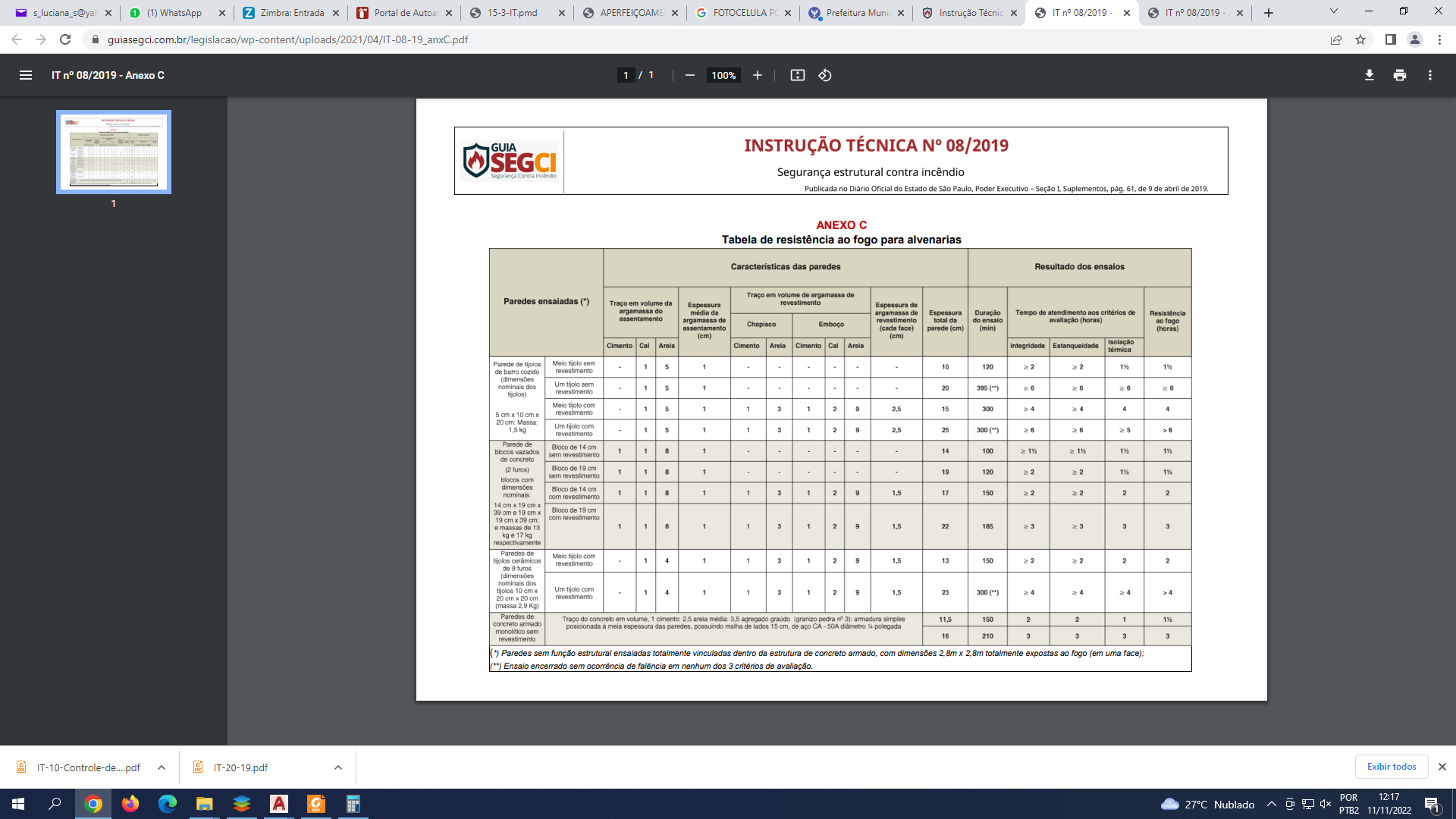 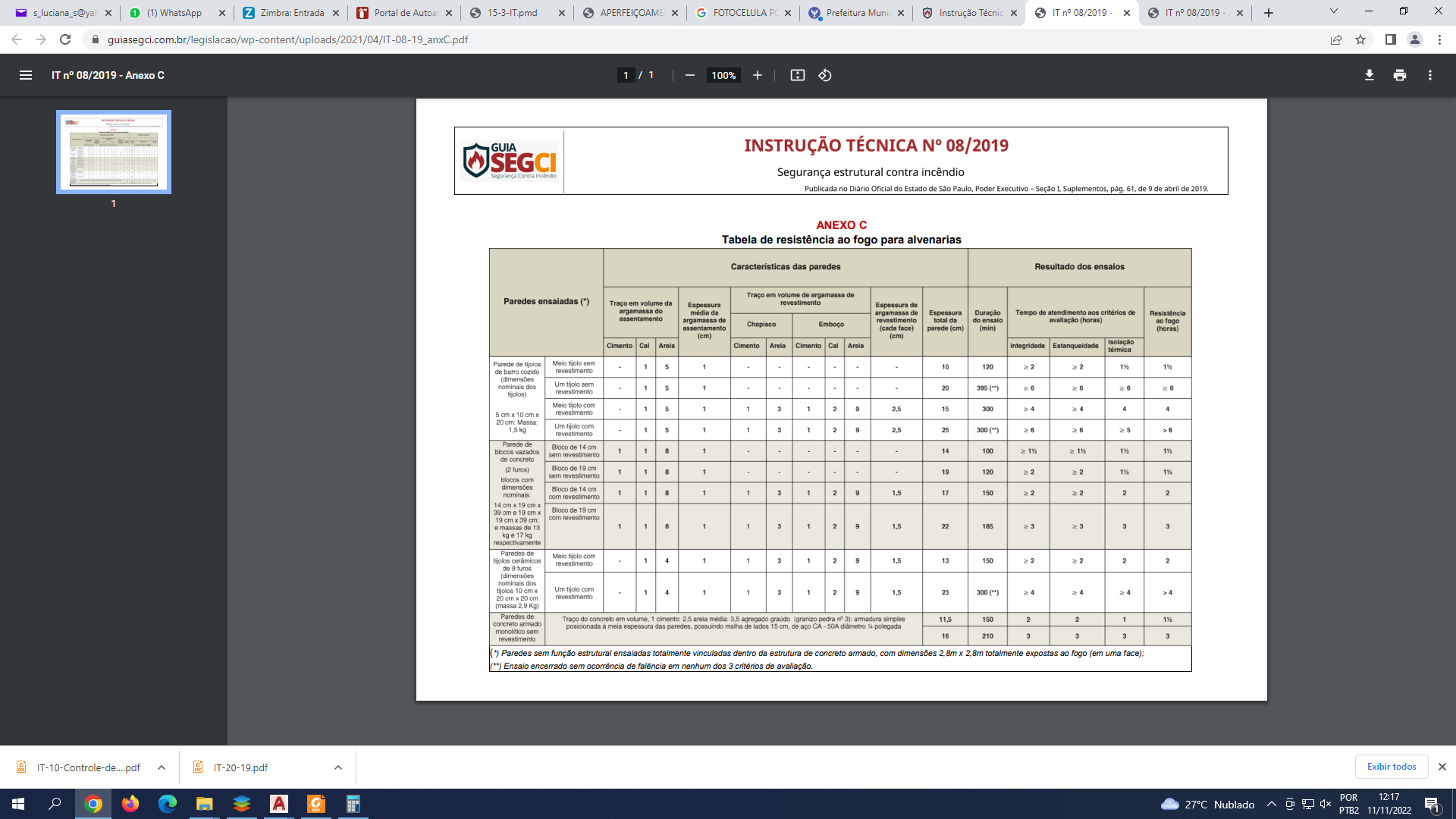 18.4 Notas TécnicasA edificação deve ser construída e possuir elementos estruturais e de compartimentação com características de resistência e atendimento aos Tempos Requeridos de Resistência ao Fogo (TRRF), para que, em situação de incêndio, seja evitado o colapso estrutural por tempo suficiente para possibilitar a saída segura das pessoas e o acesso para as operações do Corpo de Bombeiros conforme IT08 do CBPMESP vigente;   _______________________________                                       ________________________________                          Adriano Silva de Oliveira                                                             Município de Japoatã          CREA: 271055180-2                                                              CNPJ: 13.115.910/0001-6119. CONTROLE DE MATERIAIS DE ACABAMENTO E DE REVESTIMENTO (CMAR)19. CONTROLE DE MATERIAIS DE ACABAMENTO E DE REVESTIMENTO (CMAR)19. CONTROLE DE MATERIAIS DE ACABAMENTO E DE REVESTIMENTO (CMAR)19. CONTROLE DE MATERIAIS DE ACABAMENTO E DE REVESTIMENTO (CMAR)19. CONTROLE DE MATERIAIS DE ACABAMENTO E DE REVESTIMENTO (CMAR)19. CONTROLE DE MATERIAIS DE ACABAMENTO E DE REVESTIMENTO (CMAR)19.1 Classificação do CMAR:19.1 Classificação do CMAR:19.1 Classificação do CMAR:19.1 Classificação do CMAR:19.1 Classificação do CMAR:19.1 Classificação do CMAR:Fachada (Acabamento/ Revestimento) Classe I  Fachada (Acabamento/ Revestimento) Classe I  Fachada (Acabamento/ Revestimento) Classe I  FINALIDADE DO MATERIALFINALIDADE DO MATERIALFINALIDADE DO MATERIALFachada (Acabamento/ Revestimento) Classe I  Fachada (Acabamento/ Revestimento) Classe I  Fachada (Acabamento/ Revestimento) Classe I  Piso (acabamento e revestimento)Parede e divisória (Acabamento e revestimento)Teto e forro (Acabamento e revestimento)GRUPO/ DIVISÃO C-2Classe I, II-A, III-A, ou IV-AClasse I, II-A, III-A, ou IV-AClasse I, II-AClasse I, II-A• Os materiais isolantes termoacústicos não aparentes, que podem contribuir para o desenvolvimento do incêndio, como por exemplo: espumas plásticas protegidas por materiais incombustíveis, lajes mistas com enchimento de espumas plásticas protegidas por forro ou revestimentos aplicados diretamente, forros em grelha com isolamento termoacústico envoltos em filmes plásticos e assemelhados; devem enquadrar-se entre as Classes I a II-A, quando aplicados junto ao teto/forro ou paredes, exceto para os grupos/divisões A2, A3 e Condomínios residenciais que será Classe I, II-A ou III-A, quando aplicados nas paredes; • Os materiais isolantes termoacústicos aplicados nas instalações de serviço, em redes de dutos de ventilação e ar-condicionado e em cabines ou salas de equipamentos, aparentes ou não, devem enquadrar-se entre as Classes I a II–A;• Os materiais utilizados como revestimento, acabamento e isolamento termoacústico no interior dos poços de elevadores, monta-cargas e shafts, devem ser enquadrados na Classe I ou Classe II – A, com Dm ≤ 100 (Tabela “A”);• Os materiais isolantes termoacústicos não aparentes, que podem contribuir para o desenvolvimento do incêndio, como por exemplo: espumas plásticas protegidas por materiais incombustíveis, lajes mistas com enchimento de espumas plásticas protegidas por forro ou revestimentos aplicados diretamente, forros em grelha com isolamento termoacústico envoltos em filmes plásticos e assemelhados; devem enquadrar-se entre as Classes I a II-A, quando aplicados junto ao teto/forro ou paredes, exceto para os grupos/divisões A2, A3 e Condomínios residenciais que será Classe I, II-A ou III-A, quando aplicados nas paredes; • Os materiais isolantes termoacústicos aplicados nas instalações de serviço, em redes de dutos de ventilação e ar-condicionado e em cabines ou salas de equipamentos, aparentes ou não, devem enquadrar-se entre as Classes I a II–A;• Os materiais utilizados como revestimento, acabamento e isolamento termoacústico no interior dos poços de elevadores, monta-cargas e shafts, devem ser enquadrados na Classe I ou Classe II – A, com Dm ≤ 100 (Tabela “A”);• Os materiais isolantes termoacústicos não aparentes, que podem contribuir para o desenvolvimento do incêndio, como por exemplo: espumas plásticas protegidas por materiais incombustíveis, lajes mistas com enchimento de espumas plásticas protegidas por forro ou revestimentos aplicados diretamente, forros em grelha com isolamento termoacústico envoltos em filmes plásticos e assemelhados; devem enquadrar-se entre as Classes I a II-A, quando aplicados junto ao teto/forro ou paredes, exceto para os grupos/divisões A2, A3 e Condomínios residenciais que será Classe I, II-A ou III-A, quando aplicados nas paredes; • Os materiais isolantes termoacústicos aplicados nas instalações de serviço, em redes de dutos de ventilação e ar-condicionado e em cabines ou salas de equipamentos, aparentes ou não, devem enquadrar-se entre as Classes I a II–A;• Os materiais utilizados como revestimento, acabamento e isolamento termoacústico no interior dos poços de elevadores, monta-cargas e shafts, devem ser enquadrados na Classe I ou Classe II – A, com Dm ≤ 100 (Tabela “A”);• Os materiais isolantes termoacústicos não aparentes, que podem contribuir para o desenvolvimento do incêndio, como por exemplo: espumas plásticas protegidas por materiais incombustíveis, lajes mistas com enchimento de espumas plásticas protegidas por forro ou revestimentos aplicados diretamente, forros em grelha com isolamento termoacústico envoltos em filmes plásticos e assemelhados; devem enquadrar-se entre as Classes I a II-A, quando aplicados junto ao teto/forro ou paredes, exceto para os grupos/divisões A2, A3 e Condomínios residenciais que será Classe I, II-A ou III-A, quando aplicados nas paredes; • Os materiais isolantes termoacústicos aplicados nas instalações de serviço, em redes de dutos de ventilação e ar-condicionado e em cabines ou salas de equipamentos, aparentes ou não, devem enquadrar-se entre as Classes I a II–A;• Os materiais utilizados como revestimento, acabamento e isolamento termoacústico no interior dos poços de elevadores, monta-cargas e shafts, devem ser enquadrados na Classe I ou Classe II – A, com Dm ≤ 100 (Tabela “A”);• Os materiais isolantes termoacústicos não aparentes, que podem contribuir para o desenvolvimento do incêndio, como por exemplo: espumas plásticas protegidas por materiais incombustíveis, lajes mistas com enchimento de espumas plásticas protegidas por forro ou revestimentos aplicados diretamente, forros em grelha com isolamento termoacústico envoltos em filmes plásticos e assemelhados; devem enquadrar-se entre as Classes I a II-A, quando aplicados junto ao teto/forro ou paredes, exceto para os grupos/divisões A2, A3 e Condomínios residenciais que será Classe I, II-A ou III-A, quando aplicados nas paredes; • Os materiais isolantes termoacústicos aplicados nas instalações de serviço, em redes de dutos de ventilação e ar-condicionado e em cabines ou salas de equipamentos, aparentes ou não, devem enquadrar-se entre as Classes I a II–A;• Os materiais utilizados como revestimento, acabamento e isolamento termoacústico no interior dos poços de elevadores, monta-cargas e shafts, devem ser enquadrados na Classe I ou Classe II – A, com Dm ≤ 100 (Tabela “A”);• Os materiais isolantes termoacústicos não aparentes, que podem contribuir para o desenvolvimento do incêndio, como por exemplo: espumas plásticas protegidas por materiais incombustíveis, lajes mistas com enchimento de espumas plásticas protegidas por forro ou revestimentos aplicados diretamente, forros em grelha com isolamento termoacústico envoltos em filmes plásticos e assemelhados; devem enquadrar-se entre as Classes I a II-A, quando aplicados junto ao teto/forro ou paredes, exceto para os grupos/divisões A2, A3 e Condomínios residenciais que será Classe I, II-A ou III-A, quando aplicados nas paredes; • Os materiais isolantes termoacústicos aplicados nas instalações de serviço, em redes de dutos de ventilação e ar-condicionado e em cabines ou salas de equipamentos, aparentes ou não, devem enquadrar-se entre as Classes I a II–A;• Os materiais utilizados como revestimento, acabamento e isolamento termoacústico no interior dos poços de elevadores, monta-cargas e shafts, devem ser enquadrados na Classe I ou Classe II – A, com Dm ≤ 100 (Tabela “A”);19.2 Notas TécnicasMateriais de revestimento: todo material ou conjunto de materiais empregados nas superfícies dos elementos construtivos das edificações, tanto nos ambientes internos como nos externos, com finalidades de atribuir características estéticas, de conforto, de durabilidade etc. Incluem-se como material de revestimento, os pisos, forros e as proteções térmicas dos elementos estruturais.O CMAR empregado nas edificações destina-se a estabelecer padrões para o não surgimento de condições propícias do crescimento e da propagação de incêndios, bem como da geração de fumaça. Deverá ser apresentado na solicitação de vistoria, relatório de controle de material de acabamento, contendo todos os cômodos da edificação, juntamente com o material de piso (acabamento e revestimento), parede e divisória (acabamento e revestimento), teto e forro (acabamento e revestimento), descrevendo se o material é incombustível, é anti-chama (nota fiscal e catálogo/manual do produto), ou se recebeu tratamento (nota fiscal, catálogo/manual do produto e ART da aplicação do produto com laudo.                  _______________________________                                       ________________________________                   Adriano Silva de Oliveira                                                               Município de Japoatã                       CREA: 271055180-2                                                              CNPJ: 13.115.910/0001-6119.2 Notas TécnicasMateriais de revestimento: todo material ou conjunto de materiais empregados nas superfícies dos elementos construtivos das edificações, tanto nos ambientes internos como nos externos, com finalidades de atribuir características estéticas, de conforto, de durabilidade etc. Incluem-se como material de revestimento, os pisos, forros e as proteções térmicas dos elementos estruturais.O CMAR empregado nas edificações destina-se a estabelecer padrões para o não surgimento de condições propícias do crescimento e da propagação de incêndios, bem como da geração de fumaça. Deverá ser apresentado na solicitação de vistoria, relatório de controle de material de acabamento, contendo todos os cômodos da edificação, juntamente com o material de piso (acabamento e revestimento), parede e divisória (acabamento e revestimento), teto e forro (acabamento e revestimento), descrevendo se o material é incombustível, é anti-chama (nota fiscal e catálogo/manual do produto), ou se recebeu tratamento (nota fiscal, catálogo/manual do produto e ART da aplicação do produto com laudo.                  _______________________________                                       ________________________________                   Adriano Silva de Oliveira                                                               Município de Japoatã                       CREA: 271055180-2                                                              CNPJ: 13.115.910/0001-6119.2 Notas TécnicasMateriais de revestimento: todo material ou conjunto de materiais empregados nas superfícies dos elementos construtivos das edificações, tanto nos ambientes internos como nos externos, com finalidades de atribuir características estéticas, de conforto, de durabilidade etc. Incluem-se como material de revestimento, os pisos, forros e as proteções térmicas dos elementos estruturais.O CMAR empregado nas edificações destina-se a estabelecer padrões para o não surgimento de condições propícias do crescimento e da propagação de incêndios, bem como da geração de fumaça. Deverá ser apresentado na solicitação de vistoria, relatório de controle de material de acabamento, contendo todos os cômodos da edificação, juntamente com o material de piso (acabamento e revestimento), parede e divisória (acabamento e revestimento), teto e forro (acabamento e revestimento), descrevendo se o material é incombustível, é anti-chama (nota fiscal e catálogo/manual do produto), ou se recebeu tratamento (nota fiscal, catálogo/manual do produto e ART da aplicação do produto com laudo.                  _______________________________                                       ________________________________                   Adriano Silva de Oliveira                                                               Município de Japoatã                       CREA: 271055180-2                                                              CNPJ: 13.115.910/0001-6119.2 Notas TécnicasMateriais de revestimento: todo material ou conjunto de materiais empregados nas superfícies dos elementos construtivos das edificações, tanto nos ambientes internos como nos externos, com finalidades de atribuir características estéticas, de conforto, de durabilidade etc. Incluem-se como material de revestimento, os pisos, forros e as proteções térmicas dos elementos estruturais.O CMAR empregado nas edificações destina-se a estabelecer padrões para o não surgimento de condições propícias do crescimento e da propagação de incêndios, bem como da geração de fumaça. Deverá ser apresentado na solicitação de vistoria, relatório de controle de material de acabamento, contendo todos os cômodos da edificação, juntamente com o material de piso (acabamento e revestimento), parede e divisória (acabamento e revestimento), teto e forro (acabamento e revestimento), descrevendo se o material é incombustível, é anti-chama (nota fiscal e catálogo/manual do produto), ou se recebeu tratamento (nota fiscal, catálogo/manual do produto e ART da aplicação do produto com laudo.                  _______________________________                                       ________________________________                   Adriano Silva de Oliveira                                                               Município de Japoatã                       CREA: 271055180-2                                                              CNPJ: 13.115.910/0001-6119.2 Notas TécnicasMateriais de revestimento: todo material ou conjunto de materiais empregados nas superfícies dos elementos construtivos das edificações, tanto nos ambientes internos como nos externos, com finalidades de atribuir características estéticas, de conforto, de durabilidade etc. Incluem-se como material de revestimento, os pisos, forros e as proteções térmicas dos elementos estruturais.O CMAR empregado nas edificações destina-se a estabelecer padrões para o não surgimento de condições propícias do crescimento e da propagação de incêndios, bem como da geração de fumaça. Deverá ser apresentado na solicitação de vistoria, relatório de controle de material de acabamento, contendo todos os cômodos da edificação, juntamente com o material de piso (acabamento e revestimento), parede e divisória (acabamento e revestimento), teto e forro (acabamento e revestimento), descrevendo se o material é incombustível, é anti-chama (nota fiscal e catálogo/manual do produto), ou se recebeu tratamento (nota fiscal, catálogo/manual do produto e ART da aplicação do produto com laudo.                  _______________________________                                       ________________________________                   Adriano Silva de Oliveira                                                               Município de Japoatã                       CREA: 271055180-2                                                              CNPJ: 13.115.910/0001-6119.2 Notas TécnicasMateriais de revestimento: todo material ou conjunto de materiais empregados nas superfícies dos elementos construtivos das edificações, tanto nos ambientes internos como nos externos, com finalidades de atribuir características estéticas, de conforto, de durabilidade etc. Incluem-se como material de revestimento, os pisos, forros e as proteções térmicas dos elementos estruturais.O CMAR empregado nas edificações destina-se a estabelecer padrões para o não surgimento de condições propícias do crescimento e da propagação de incêndios, bem como da geração de fumaça. Deverá ser apresentado na solicitação de vistoria, relatório de controle de material de acabamento, contendo todos os cômodos da edificação, juntamente com o material de piso (acabamento e revestimento), parede e divisória (acabamento e revestimento), teto e forro (acabamento e revestimento), descrevendo se o material é incombustível, é anti-chama (nota fiscal e catálogo/manual do produto), ou se recebeu tratamento (nota fiscal, catálogo/manual do produto e ART da aplicação do produto com laudo.                  _______________________________                                       ________________________________                   Adriano Silva de Oliveira                                                               Município de Japoatã                       CREA: 271055180-2                                                              CNPJ: 13.115.910/0001-6120.BRIGADA DE INCÊNDIO20.BRIGADA DE INCÊNDIO20.BRIGADA DE INCÊNDIO20.BRIGADA DE INCÊNDIO20.BRIGADA DE INCÊNDIO20.BRIGADA DE INCÊNDIO20.BRIGADA DE INCÊNDIO20.BRIGADA DE INCÊNDIO20.BRIGADA DE INCÊNDIO20.BRIGADA DE INCÊNDIO20.BRIGADA DE INCÊNDIO20.BRIGADA DE INCÊNDIO20.1 Dimensionamento da Brigada de Incêndio:20.1 Dimensionamento da Brigada de Incêndio:20.1 Dimensionamento da Brigada de Incêndio:20.1 Dimensionamento da Brigada de Incêndio:20.1 Dimensionamento da Brigada de Incêndio:20.1 Dimensionamento da Brigada de Incêndio:20.1 Dimensionamento da Brigada de Incêndio:20.1 Dimensionamento da Brigada de Incêndio:20.1 Dimensionamento da Brigada de Incêndio:20.1 Dimensionamento da Brigada de Incêndio:20.1 Dimensionamento da Brigada de Incêndio:20.1 Dimensionamento da Brigada de Incêndio:Grupo:ComercialDivisão:C-2Atividade:Mercado Grau de Risco:MédioGrau de Risco:MédioPopulação fixa por pavimento ou compartimentoPopulação fixa por pavimento ou compartimentoPopulação fixa por pavimento ou compartimentoPopulação fixa por pavimento ou compartimentoPopulação fixa por pavimento ou compartimentoPopulação fixa por pavimento ou compartimentoNível de Treinamento e de instalaçãoGrupo:ComercialDivisão:C-2Atividade:Mercado Grau de Risco:MédioGrau de Risco:MédioAté 21Até 42Até 63Até 84Até 104Acima de 10será acrescido umfuncionário para cadagrupo de 15pessoasBásico Turno (horário)Turno (horário)Turno (horário)Turno (horário)População FixaPopulação FixaPopulação FixaPopulação FixaPopulação FixaQuantidade de BrigadistasQuantidade de BrigadistasQuantidade de BrigadistasDas 08:00h às 17:00h Das 08:00h às 17:00h Das 08:00h às 17:00h Das 08:00h às 17:00h 05 funcionários 05 funcionários 05 funcionários 05 funcionários 05 funcionários 2 brigadistas 2 brigadistas 2 brigadistas Total de Brigadistas:Total de Brigadistas:Total de Brigadistas:Total de Brigadistas:Total de Brigadistas:Total de Brigadistas:Total de Brigadistas:Total de Brigadistas:Total de Brigadistas:Nota 5: Quando a população fixa for maior que 10 pessoas, será acrescido mais um brigadista para cada grupo de até 20 pessoas para risco BAIXO. Até 10 teremos 2 brigadistas e mais 1 para cada grupo de 20 totalizando 3 brigadistasNa Divisão C-2, as edificações com menos de 5000 m2 devem atender o nível básico de treinamento e de instalação.Conforme IT-17. Será apresentado quando do pedido de vistoria.20.2 Notas TécnicasA edificação deve possuir requisitos mínimos para implantação de brigada de incêndio, preparada para atuar na prevenção e no combate ao princípio de incêndio, abandono de área e primeiros socorros.Em caso de alteração da população fixa da edificação, o proprietário desta fica responsável pela readequação do quantitativo de brigadistas, devendo ser apresentado novo cálculo no momento da vistoria técnica.______________________________                                       ________________________________                        Adriano Silva de Oliveira                                                             Município de Japoatã  CREA: 271055180-2                                                              CNPJ: 13.115.910/0001-61Nota 5: Quando a população fixa for maior que 10 pessoas, será acrescido mais um brigadista para cada grupo de até 20 pessoas para risco BAIXO. Até 10 teremos 2 brigadistas e mais 1 para cada grupo de 20 totalizando 3 brigadistasNa Divisão C-2, as edificações com menos de 5000 m2 devem atender o nível básico de treinamento e de instalação.Conforme IT-17. Será apresentado quando do pedido de vistoria.20.2 Notas TécnicasA edificação deve possuir requisitos mínimos para implantação de brigada de incêndio, preparada para atuar na prevenção e no combate ao princípio de incêndio, abandono de área e primeiros socorros.Em caso de alteração da população fixa da edificação, o proprietário desta fica responsável pela readequação do quantitativo de brigadistas, devendo ser apresentado novo cálculo no momento da vistoria técnica.______________________________                                       ________________________________                        Adriano Silva de Oliveira                                                             Município de Japoatã  CREA: 271055180-2                                                              CNPJ: 13.115.910/0001-61Nota 5: Quando a população fixa for maior que 10 pessoas, será acrescido mais um brigadista para cada grupo de até 20 pessoas para risco BAIXO. Até 10 teremos 2 brigadistas e mais 1 para cada grupo de 20 totalizando 3 brigadistasNa Divisão C-2, as edificações com menos de 5000 m2 devem atender o nível básico de treinamento e de instalação.Conforme IT-17. Será apresentado quando do pedido de vistoria.20.2 Notas TécnicasA edificação deve possuir requisitos mínimos para implantação de brigada de incêndio, preparada para atuar na prevenção e no combate ao princípio de incêndio, abandono de área e primeiros socorros.Em caso de alteração da população fixa da edificação, o proprietário desta fica responsável pela readequação do quantitativo de brigadistas, devendo ser apresentado novo cálculo no momento da vistoria técnica.______________________________                                       ________________________________                        Adriano Silva de Oliveira                                                             Município de Japoatã  CREA: 271055180-2                                                              CNPJ: 13.115.910/0001-61Nota 5: Quando a população fixa for maior que 10 pessoas, será acrescido mais um brigadista para cada grupo de até 20 pessoas para risco BAIXO. Até 10 teremos 2 brigadistas e mais 1 para cada grupo de 20 totalizando 3 brigadistasNa Divisão C-2, as edificações com menos de 5000 m2 devem atender o nível básico de treinamento e de instalação.Conforme IT-17. Será apresentado quando do pedido de vistoria.20.2 Notas TécnicasA edificação deve possuir requisitos mínimos para implantação de brigada de incêndio, preparada para atuar na prevenção e no combate ao princípio de incêndio, abandono de área e primeiros socorros.Em caso de alteração da população fixa da edificação, o proprietário desta fica responsável pela readequação do quantitativo de brigadistas, devendo ser apresentado novo cálculo no momento da vistoria técnica.______________________________                                       ________________________________                        Adriano Silva de Oliveira                                                             Município de Japoatã  CREA: 271055180-2                                                              CNPJ: 13.115.910/0001-61Nota 5: Quando a população fixa for maior que 10 pessoas, será acrescido mais um brigadista para cada grupo de até 20 pessoas para risco BAIXO. Até 10 teremos 2 brigadistas e mais 1 para cada grupo de 20 totalizando 3 brigadistasNa Divisão C-2, as edificações com menos de 5000 m2 devem atender o nível básico de treinamento e de instalação.Conforme IT-17. Será apresentado quando do pedido de vistoria.20.2 Notas TécnicasA edificação deve possuir requisitos mínimos para implantação de brigada de incêndio, preparada para atuar na prevenção e no combate ao princípio de incêndio, abandono de área e primeiros socorros.Em caso de alteração da população fixa da edificação, o proprietário desta fica responsável pela readequação do quantitativo de brigadistas, devendo ser apresentado novo cálculo no momento da vistoria técnica.______________________________                                       ________________________________                        Adriano Silva de Oliveira                                                             Município de Japoatã  CREA: 271055180-2                                                              CNPJ: 13.115.910/0001-61Nota 5: Quando a população fixa for maior que 10 pessoas, será acrescido mais um brigadista para cada grupo de até 20 pessoas para risco BAIXO. Até 10 teremos 2 brigadistas e mais 1 para cada grupo de 20 totalizando 3 brigadistasNa Divisão C-2, as edificações com menos de 5000 m2 devem atender o nível básico de treinamento e de instalação.Conforme IT-17. Será apresentado quando do pedido de vistoria.20.2 Notas TécnicasA edificação deve possuir requisitos mínimos para implantação de brigada de incêndio, preparada para atuar na prevenção e no combate ao princípio de incêndio, abandono de área e primeiros socorros.Em caso de alteração da população fixa da edificação, o proprietário desta fica responsável pela readequação do quantitativo de brigadistas, devendo ser apresentado novo cálculo no momento da vistoria técnica.______________________________                                       ________________________________                        Adriano Silva de Oliveira                                                             Município de Japoatã  CREA: 271055180-2                                                              CNPJ: 13.115.910/0001-61Nota 5: Quando a população fixa for maior que 10 pessoas, será acrescido mais um brigadista para cada grupo de até 20 pessoas para risco BAIXO. Até 10 teremos 2 brigadistas e mais 1 para cada grupo de 20 totalizando 3 brigadistasNa Divisão C-2, as edificações com menos de 5000 m2 devem atender o nível básico de treinamento e de instalação.Conforme IT-17. Será apresentado quando do pedido de vistoria.20.2 Notas TécnicasA edificação deve possuir requisitos mínimos para implantação de brigada de incêndio, preparada para atuar na prevenção e no combate ao princípio de incêndio, abandono de área e primeiros socorros.Em caso de alteração da população fixa da edificação, o proprietário desta fica responsável pela readequação do quantitativo de brigadistas, devendo ser apresentado novo cálculo no momento da vistoria técnica.______________________________                                       ________________________________                        Adriano Silva de Oliveira                                                             Município de Japoatã  CREA: 271055180-2                                                              CNPJ: 13.115.910/0001-61Nota 5: Quando a população fixa for maior que 10 pessoas, será acrescido mais um brigadista para cada grupo de até 20 pessoas para risco BAIXO. Até 10 teremos 2 brigadistas e mais 1 para cada grupo de 20 totalizando 3 brigadistasNa Divisão C-2, as edificações com menos de 5000 m2 devem atender o nível básico de treinamento e de instalação.Conforme IT-17. Será apresentado quando do pedido de vistoria.20.2 Notas TécnicasA edificação deve possuir requisitos mínimos para implantação de brigada de incêndio, preparada para atuar na prevenção e no combate ao princípio de incêndio, abandono de área e primeiros socorros.Em caso de alteração da população fixa da edificação, o proprietário desta fica responsável pela readequação do quantitativo de brigadistas, devendo ser apresentado novo cálculo no momento da vistoria técnica.______________________________                                       ________________________________                        Adriano Silva de Oliveira                                                             Município de Japoatã  CREA: 271055180-2                                                              CNPJ: 13.115.910/0001-61Nota 5: Quando a população fixa for maior que 10 pessoas, será acrescido mais um brigadista para cada grupo de até 20 pessoas para risco BAIXO. Até 10 teremos 2 brigadistas e mais 1 para cada grupo de 20 totalizando 3 brigadistasNa Divisão C-2, as edificações com menos de 5000 m2 devem atender o nível básico de treinamento e de instalação.Conforme IT-17. Será apresentado quando do pedido de vistoria.20.2 Notas TécnicasA edificação deve possuir requisitos mínimos para implantação de brigada de incêndio, preparada para atuar na prevenção e no combate ao princípio de incêndio, abandono de área e primeiros socorros.Em caso de alteração da população fixa da edificação, o proprietário desta fica responsável pela readequação do quantitativo de brigadistas, devendo ser apresentado novo cálculo no momento da vistoria técnica.______________________________                                       ________________________________                        Adriano Silva de Oliveira                                                             Município de Japoatã  CREA: 271055180-2                                                              CNPJ: 13.115.910/0001-61Nota 5: Quando a população fixa for maior que 10 pessoas, será acrescido mais um brigadista para cada grupo de até 20 pessoas para risco BAIXO. Até 10 teremos 2 brigadistas e mais 1 para cada grupo de 20 totalizando 3 brigadistasNa Divisão C-2, as edificações com menos de 5000 m2 devem atender o nível básico de treinamento e de instalação.Conforme IT-17. Será apresentado quando do pedido de vistoria.20.2 Notas TécnicasA edificação deve possuir requisitos mínimos para implantação de brigada de incêndio, preparada para atuar na prevenção e no combate ao princípio de incêndio, abandono de área e primeiros socorros.Em caso de alteração da população fixa da edificação, o proprietário desta fica responsável pela readequação do quantitativo de brigadistas, devendo ser apresentado novo cálculo no momento da vistoria técnica.______________________________                                       ________________________________                        Adriano Silva de Oliveira                                                             Município de Japoatã  CREA: 271055180-2                                                              CNPJ: 13.115.910/0001-61Nota 5: Quando a população fixa for maior que 10 pessoas, será acrescido mais um brigadista para cada grupo de até 20 pessoas para risco BAIXO. Até 10 teremos 2 brigadistas e mais 1 para cada grupo de 20 totalizando 3 brigadistasNa Divisão C-2, as edificações com menos de 5000 m2 devem atender o nível básico de treinamento e de instalação.Conforme IT-17. Será apresentado quando do pedido de vistoria.20.2 Notas TécnicasA edificação deve possuir requisitos mínimos para implantação de brigada de incêndio, preparada para atuar na prevenção e no combate ao princípio de incêndio, abandono de área e primeiros socorros.Em caso de alteração da população fixa da edificação, o proprietário desta fica responsável pela readequação do quantitativo de brigadistas, devendo ser apresentado novo cálculo no momento da vistoria técnica.______________________________                                       ________________________________                        Adriano Silva de Oliveira                                                             Município de Japoatã  CREA: 271055180-2                                                              CNPJ: 13.115.910/0001-61Nota 5: Quando a população fixa for maior que 10 pessoas, será acrescido mais um brigadista para cada grupo de até 20 pessoas para risco BAIXO. Até 10 teremos 2 brigadistas e mais 1 para cada grupo de 20 totalizando 3 brigadistasNa Divisão C-2, as edificações com menos de 5000 m2 devem atender o nível básico de treinamento e de instalação.Conforme IT-17. Será apresentado quando do pedido de vistoria.20.2 Notas TécnicasA edificação deve possuir requisitos mínimos para implantação de brigada de incêndio, preparada para atuar na prevenção e no combate ao princípio de incêndio, abandono de área e primeiros socorros.Em caso de alteração da população fixa da edificação, o proprietário desta fica responsável pela readequação do quantitativo de brigadistas, devendo ser apresentado novo cálculo no momento da vistoria técnica.______________________________                                       ________________________________                        Adriano Silva de Oliveira                                                             Município de Japoatã  CREA: 271055180-2                                                              CNPJ: 13.115.910/0001-61